Convención de las Naciones Unidas contra el Tráfico Ilícitode Estupefacientes y Sustancias Sicotrópicas de 1988INFORMACIÓN ANUAL SOBRE SUSTANCIAS UTILIZADASFRECUENTEMENTE PARA LA FABRICACIÓN ILÍCITADE ESTUPEFACIENTES Y SUSTANCIAS SICOTRÓPICAS*REFERENCIASConvención de las Naciones Unidas contra el Tráfico Ilícito de Estupefacientes 
y Sustancias Sicotrópicas de 1988: artículo 12, párrafo 12Resolución 1995/20 del Consejo Económico y Social Se ruega rellenar el formulario cuidadosamente y cumplimentarlo con claridad, incluida la información 
solicitada en esta página y en la siguiente.Se ruega considerar la posibilidad de utilizar la versión Microsoft Excel de este formulario, 
que está disponible en el sitio web de la JIFE*.El presente formulario deberá cumplimentarse lo antes posible y remitirse en un único ejemplar, preferentemente antes del 30 de abril y a más tardar el 30 de junio del año siguiente 
al año al que se refieren los datos, a la siguiente dirección:International Narcotics Control Board
Vienna International Centre
P.O. Box 5001400 Vienna, AustriaCorreo electrónico: incb.precursors@un.org
Teléfono: (+43-1) 26060-4151Telefax: (+43-1) 26060-5930Sitio web: http://www.incb.orgInformación sobre el alcance y formato de los datos proporcionados en este formularioOBSERVACIONESSe ruega incluir toda información que ayude a comprender bien las estadísticas comunicadas. También se ruega describir brevemente la situación en lo que respecta a la desviación, los intentos de desviación, la incautación y el tráfico de sustancias del Cuadro I y el Cuadro II y de otras sustancias no incluidas en los cuadros destinadas a fines ilícitos en su territorio durante el año que abarca el informe. Incluya asimismo información sobre tendencias notables o nuevas amenazas.Se ruega adjuntar todo informe nacional pertinente que sea necesario.Puede añadir páginas si necesita más espacio.INSTRUCCIONES(Léanse atentamente antes de cumplimentar el formulario)El formulario D consta de tres partes:	Primera parte. Información anual sobre la incautación de sustancias de los Cuadros I y II de la Convención de 1988 y de sustancias no fiscalizadas que actualmente no figuran ni en el Cuadro I ni en el Cuadro II, así como información sobre los métodos de desviación y de fabricación ilícita, las remesas detenidas y los casos de robo relacionados con esas sustancias.	Segunda parte. Información anual sobre importaciones, exportaciones, usos lícitos y necesidades legítimas de sustancias de los Cuadros I y II de la Convención de 1988.	Tercera parte. Autoridades nacionales competentes facultadas para reglamentar o hacer cumplir las medidas 
de fiscalización nacional de precursores y sustancias químicas esenciales, de conformidad con las disposiciones del artículo 12 de la Convención de las Naciones Unidas contra el Tráfico Ilícito de Estupefacientes y Sustancias Sicotrópicas de 1988.Deberá cumplimentar el formulario D la autoridad competente con arreglo al artículo 12 de la Convención de 1988. El formulario cumplimentado deberá remitirse en un único ejemplar que reúna toda la información aportada por los organismos competentes del país o territorio de que se trate. El formulario D deberá presentarse a la JIFE preferentemente antes del 30 de abril y a más tardar el 30 de junio del año siguiente al año al que se refiere la información anual. Se deberá adjuntar todo informe nacional pertinente que sea necesario.Todos los precursores y sustancias químicas utilizados frecuentemente para la fabricación ilícita de estupefacientes y sustancias sicotrópicas sometidos a fiscalización internacional se incluyen en el anexo del formulario D (“Lista Roja”), que la Junta Internacional de Fiscalización de Estupefacientes (JIFE) distribuye a los Gobiernos cada año y que figura en: http://www.incb.org/incb/en/precursors/Red_Forms/red-list.html. Las sustancias no incluidas en los cuadros de la Convención de 1988 sobre las cuales exista información considerable en cuanto a su utilización para la fabricación ilícita de drogas figuran en la Lista de Vigilancia Internacional Especial Limitada, que forma parte, a su vez, del Compendio de Información sobre la Fiscalización de los Precursores, a disposición de las autoridades competentes de reglamentación y de aplicación de la ley en la página web protegida de la Junta (https://www.incb.org/incb/es/precursors/cna.html) y de los interesados que lo soliciten.4.	Los datos estadísticos que se consignen en el formulario deberán expresarse en la unidad de medida normalizada (volumen o peso) indicada para cada sustancia, como se detalla en el ejemplo que se ofrece a continuación. Se ruega incluir también las incautaciones de sustancias que tengan como origen su propio país y las de origen desconocido. 
No utilice separadores de millares (, o .) y separe las unidades enteras de las fracciones de unidad (los decimales) utilizando las columnas correspondientes. Si es necesario, utilice los factores de conversión que figuran en la página 4.5.	Todas las cifras deberán reflejar cantidades netas, es decir, sin incluir el peso de los envases o contenedores. 
En el caso de los preparados (por ejemplo, los preparados que contienen efedrina o seudoefedrina), las cifras deberán referirse al contenido puro de la sustancia de que se trate, es decir, excluido el peso de cualquier otra sustancia con la que pueda estar combinada o mezclada y excluido el peso de los envases o contenedores. Se ruega indicar, como mínimo, los casos en que la cifra se refiera al peso bruto del preparado.6.	Cuando no se disponga de información en relación con alguna casilla, se ruega indicar siempre “se desconoce” 
o “no se dispone de datos”; cuando la cifra sea cero (lo cual refleja que no se ha efectuado ninguna incautación ni ha habido ninguna actividad comercial), indique siempre “ninguna” o “cero”. Especifique, según proceda, los casos en que la información deba ser considerada confidencial.7.	Si durante el año sobre el que se informa no se ha incautado ni se ha importado o exportado ningún precursor o sustancia no incluida en los cuadros, se deberá enviar el formulario D a la Junta indicando claramente ese hecho en el espacio reservado para formular observaciones en la página 2.Nota: en las partes pertinentes del presente formulario se proporcionan instrucciones específicas.Primera parte* 	Si es necesario, aplíquense los factores de conversión que figuran en la página 4.**	El país de origen es el país en el que se sepa o se sospeche que se ha desviado o fabricado ilícitamente la sustancia incautada. Incluya su propio país, cuando proceda. En los casos en que se desconozca el origen, indique junto a la incautación “se desconoce”.a	Las cifras consignadas en el presente formulario deberán reflejar cantidades netas, es decir, sin incluir el peso de los envases o contenedores. En el caso de los preparados (por ejemplo, los preparados que contienen efedrina o seudoefedrina), las cifras deberán referirse al contenido puro de la sustancia de que se trate, es decir, excluido el peso de cualquier otra sustancia con la que pueda estar combinada o mezclada y excluido el peso de los envases o contenedores.b	La ANPP y la NPP se incluyeron en el Cuadro I de la Convención de 1988 con efecto a partir del 18 de octubre de 2017.c	La 1-boc-4-AP, la 4-AP y el norfentanilo se incluyeron en el Cuadro I de la Convención de 1988 con efecto a partir del 23 de noviembre de 2022.d	El 3,4-MDP-2-P glicidato de metilo, el ácido 3,4-MDP-2-P metilglicídico y la APAA se incluyeron en el Cuadro I de la Convención de 1988 con efecto a partir del 19 de noviembre de 2019.e	El MAPA se incluyó en el Cuadro I de la Convención de 1988 con efecto a partir del 3 de noviembre de 2020.f	El APAAN se incluyó en el Cuadro I de la Convención de 1988 con efecto a partir del 6 de octubre de 2014.g	Incluye el safrol en forma de aceites ricos en safrol.* * * * *Se ruega proporcionar otros detalles relacionados con la incautación de sustancias del Cuadro I y el Cuadro II en el espacio que figura a continuación, como los números de referencia del Sistema de Comunicación de Incidentes relacionados con Precursores (PICS) en el caso de incautaciones importantes. Puede añadir páginas si necesita más espacio.OBSERVACIONES Continúe en hoja(s) aparte si es necesario.SUSTANCIAS NO INCLUIDAS NI EN EL CUADRO I NI EN EL CUADRO IIDE LAS QUE SE SABE QUE SE EMPLEAN PARA FABRICACIÓN ILÍCITASe ruega proporcionar información detallada sobre las sustancias no incluidas ni en el Cuadro I ni en el Cuadro II de las que se sepa que se emplean para la fabricación ilícita de estupefacientes o precursores o que se destinan a ese fin. La información disponible que ha de señalarse a la atención de la Junta puede abarcar:* * * * *Se ruega proporcionar otros detalles relacionados con la incautación de sustancias no incluidas en los cuadros en el espacio que figura a continuación. Cuando proceda, añada los números de referencia del Sistema de Comunicación de Incidentes relacionados con Precursores (PICS) en el caso de incautaciones importantes. Puede añadir páginas 
si necesita más espacio.OBSERVACIONESMÉTODOS DE DESVIACIÓN Y DE FABRICACIÓN ILÍCITAA. Métodos de desviación y de fabricación ilícitaSe ruega suministrar información detallada sobre los métodos de desviación y de fabricación ilícita, especialmente, cuando proceda, en relación con los casos más importantes comunicados en las páginas 5 a 11 (es decir, incautación de sustancias del Cuadro I y del Cuadro II e incautación de sustancias/incidentes relacionados con sustancias no incluidas en el Cuadro I ni en el Cuadro II, pero de las que se sepa que se emplean para la fabricación ilícita). En la medida de lo posible, incluya información también sobre la fabricación ilícita de sustancias de los Cuadros I y II de la Convención de 1988 a partir de preprecursores no incluidos en los cuadros.Métodos de desviación y de fabricación ilícita (continuación)* * * * *Se ruega proporcionar otros detalles relacionados con los métodos de desviación y de fabricación ilícita en el espacio que figura a continuación. Puede añadir páginas si necesita más espacio.OBSERVACIONESContinúe en hoja(s) aparte si es necesario.B. Información sobre remesas detenidasLas Partes tienen la obligación, de conformidad con lo dispuesto en el artículo 12, párrafo 9, de notificar lo antes posible a las autoridades y servicios competentes de las Partes interesadas si hay razones para sospechar que la importación, la exportación o el tránsito de una sustancia del Cuadro I o el Cuadro II se destina a la fabricación ilícita de estupefacientes o sustancias sicotrópicas. La información sobre las remesas que hayan sido detenidas por haber pruebas suficientes de que la sustancia puede ser desviada por canales ilícitos es indispensable para vigilar las tendencias del tráfico y prevenir los intentos de desviación de las sustancias provenientes de otras fuentes. Por consiguiente, se solicita a los países que suministren información pertinente sobre las remesas detenidas de sustancias de los Cuadros I y II y de sustancias no incluidas en ellos. Cuando proceda, proporcione información sobre los casos de robo de esas sustancias. La información relacionada con las remesas detenidas o los casos de robo puede abarcar, en particular:B.1. REMESAS DETENIDAS Continúe en hoja(s) aparte si es necesario.B.2. ROBOSPuede añadir líneas si es necesario.* * * * *Se ruega proporcionar otros detalles relacionados con las remesas detenidas y los casos de robo en el espacio que figura a continuación, entre ellos los números de referencia del Sistema Electrónico de Intercambio de Notificaciones Previas a la Exportación (PEN Online) o los números de incidente del Sistema de Comunicación de Incidentes relacionados con Precursores (PICS) cuando se trate de casos importantes, así como toda otra información que pueda ayudar a prevenir los intentos de desviación de las sustancias provenientes de otras fuentes. Puede añadir páginas si necesita más espacio. OBSERVACIONESSegunda parteINFORMACIÓN ANUAL SOBRE EL COMERCIO Y EL USO LÍCITOS DE LAS SUSTANCIAS 
DE LOS CUADROS I Y II DE LA CONVENCIÓN DE 1988Comercio lícitoSe solicita comunicar esta información a título voluntario, conforme a lo dispuesto en la resolución 1995/20 del Consejo Económico y Social, en la que el Consejo, entre otras cosas:	“Insta [...] a los Gobiernos a que [...] informen con regularidad a la Junta, a petición de la misma y en la forma que lo solicite, de las cantidades de sustancias enumeradas en el Cuadro I de la Convención de 1988 que hayan importado, exportado o transbordado y los invita a evaluar la cuantía de sus necesidades anuales para fines lícitos” (párrafo 8);	“Pide a la Junta que [...] reúna la información facilitada conforme a lo previsto en el anterior párrafo 8 y que siga desarrollando y fortaleciendo su base de datos con miras a prestar asistencia a los Gobiernos en la tarea de evitar el desvío de las sustancias enumeradas en el Cuadro I de la Convención de 1988 [...]” (párrafo 9);	“Alienta a los Gobiernos a considerar, siempre que sea necesario, el fortalecimiento de los mecanismos de trabajo encaminados a prevenir la desviación de las sustancias enumeradas en el Cuadro II de la Convención de 1988, según se describe en la presente resolución” (párrafo 13).Si los Gobiernos desean reforzar los mecanismos existentes para prevenir la desviación de sustancias del Cuadro II, es importante que también recaben información sobre el comercio y uso lícitos de esas sustancias. Se invita a los Gobiernos correspondientes a que transmitan a la Junta los datos de que dispongan sobre ese comercio y ese uso lícitos, a fin de que esta pueda seguir ayudando a los Gobiernos a prevenir la desviación de esas sustancias.Usos lícitos y necesidades legítimas (necesidades legítimas anuales)Se solicita comunicar esta información a título voluntario, conforme a lo dispuesto en la resolución 1995/20 del Consejo Económico y Social, como en el caso anterior, y en la resolución 49/3 de la Comisión de Estupefacientes, en que la Comisión, entre otras cosas: “Pide a los Estados Miembros que proporcionen a la Junta Internacional de Fiscalización de Estupefacientes las previsiones anuales de sus necesidades legítimas de 3,4-metilendioxifenil-2-propanona, seudoefedrina, efedrina y 1-fenil-2-propanona y, en la medida de lo posible, las necesidades previstas de importación de preparados con esas sustancias que pueden utilizarse o extraerse por medios de fácil aplicación” (párrafo 1).INSTRUCCIONES En cuanto al comercio lícito (partes A.1 y A.2), consigne las cantidades que efectivamente se hayan importado o exportado y no las cantidades autorizadas al principio o las que se preveía importar o exportar (por ejemplo, las cantidades indicadas en las notificaciones previas a la exportación). Puede añadir páginas si necesita más espacio.En cuanto a los usos lícitos y las necesidades legítimas (partes B.1 y B.2), indique solamente las cantidades que vayan a importarse. Esas cantidades darán una indicación a las autoridades competentes de los países exportadores acerca de las necesidades legítimas de las sustancias señaladas en los países importadores. Las cantidades declaradas de conformidad con la resolución 49/3 de la Comisión de Estupefacientes pueden consultarse en el sitio web de la Junta. Se presentan por años civiles y mantienen su validez hasta que se recibe una nueva estimación.Si no puede facilitar datos pormenorizados, comunique la información parcial disponible e indique que se trata de información incompleta. Cuando proceda, indique “cero (0)” o “ninguna/ninguno” (no ha habido ninguna actividad comercial o no existe actualmente ningún uso lícito ni necesidad legítima de la sustancia de que se trate) o “se desconoce”.Especifique en la página 2 si la información sobre el comercio lícito transmitida no debe ser considerada confidencial.A.1. Comercio lícito: Sustancias del Cuadro IA.1. Comercio lícito: Sustancias del Cuadro I (continuación)A.1. Comercio lícito: Sustancias del Cuadro I (continuación)A.1. Comercio lícito: Sustancias del Cuadro I (continuación)A.1. Comercio lícito: Sustancias del Cuadro I (continuación)A.1. Comercio lícito: Sustancias del Cuadro I (continuación)* 	Si es necesario, aplíquense los factores de conversión que figuran en la página 4.**	El país de origen es el país del cual se importó la remesa (es decir, el país exportador).a	Las cifras consignadas en el presente formulario deberán reflejar cantidades netas, es decir, sin incluir el peso de los envases o contenedores. En el caso de los preparados (por ejemplo, los preparados que contienen efedrina o seudoefedrina), las cifras deberán referirse al contenido puro de la sustancia de que se trate, es decir, excluido el peso de cualquier otra sustancia con la que pueda estar combinada o mezclada y excluido el peso de los envases o contenedores. Si se desconoce la cantidad exacta por país(es) de origen/destino, facilite la cantidad total aproximada.b	La ANPP y la NPP se incluyeron en el Cuadro I de la Convención de 1988 con efecto a partir del 18 de octubre de 2017.c	La 1-boc-4-AP, la 4-AP y el norfentanilo se incluyeron en el Cuadro I de la Convención de 1988 con efecto a partir del 23 de noviembre de 2022.d	El 3,4-MDP-2-P glicidato de metilo, el ácido 3,4-MDP-2-P metilglicídico y la APAA se incluyeron en el Cuadro I de la Convención de 1988 con efecto a partir del 19 de noviembre de 2019.e	El MAPA se incluyó en el Cuadro I de la Convención de 1988 con efecto a partir del 3 de noviembre de 2020.f	El APAAN se incluyó en el Cuadro I de la Convención de 1988 con efecto a partir del 6 de octubre de 2014.g	Incluye el safrol en forma de aceites ricos en safrol.Continúe en hoja(s) aparte si es necesario.A.2. Comercio lícito: Sustancias del Cuadro IIA.2. Comercio lícito: sustancias del Cuadro II (continuación)* 	Si es necesario, aplíquense los factores de conversión que figuran en la página 4.**	El país de origen es el país del cual se importó la remesa.a	Las cifras consignadas en el presente formulario deberán reflejar cantidades netas, es decir, sin incluir el peso de los envases o contenedores. Si se desconoce la cantidad exacta por país(es) de origen/destino, facilite la cantidad total aproximada. b	Las sales del ácido clorhídrico y el ácido sulfúrico están expresamente excluidas del Cuadro II.Continúe en hoja(s) aparte si es necesario.B.1. Usos lícitos y necesidades legítimas (necesidades legítimas anuales)Sustancias del Cuadro ISe ruega enumerar los fines lícitos con los que se utilizan en su país o territorio las sustancias del Cuadro I e indicar a cuánto ascienden las previsiones de sus necesidades anuales (cantidad) que vayan a importarse, para dar una indicación de sus necesidades a las autoridades competentes de los países exportadores:Continúe en hoja(s) aparte si es necesario.B.2. Usos lícitos y necesidades legítimas (necesidades legítimas anuales)Sustancias del Cuadro IISe ruega enumerar los fines lícitos con los que se utilizan en su país o territorio las sustancias del Cuadro II e indicar a cuánto ascienden las previsiones de sus necesidades anuales (cantidad) que vayan a importarse, para dar una indicación de sus necesidades a las autoridades competentes de los países exportadores:B.2. Usos lícitos y necesidades legítimas (necesidades legítimas anuales)Sustancias del Cuadro II (continuación)Continúe en hoja(s) aparte si es necesario.Tercera parteAUTORIDADES NACIONALES COMPETENTES 
A EFECTOS DEL ARTÍCULO 12 DE LA CONVENCIÓN DE LAS NACIONES UNIDAS CONTRA 
EL TRÁFICO ILÍCITO DE ESTUPEFACIENTES Y SUSTANCIAS SICOTRÓPICAS DE 1988Se ruega proporcionar información relativa a todas las autoridades administrativas y de aplicación de la ley encargadas de reglamentar o hacer cumplir las medidas de fiscalización nacional de precursores y sustancias químicas esenciales. *	Por ejemplo, concesión de licencias, registro de operadores, expedición de autorizaciones de importación y exportación de sustancias del Cuadro I o el Cuadro II; investigación de contravenciones, operaciones de entrega vigilada, etc.*	Por ejemplo, concesión de licencias, registro de operadores, expedición de autorizaciones de importación y exportación de sustancias del Cuadro I o el Cuadro II; investigación de contravenciones, operaciones de entrega vigilada, etc.*	Por ejemplo, concesión de licencias, registro de operadores, expedición de autorizaciones de importación y exportación de sustancias del Cuadro I o el Cuadro II; investigación de contravenciones, operaciones de entrega vigilada, etc. Continúe en hoja(s) aparte si es necesario.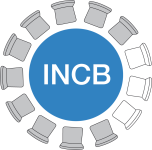 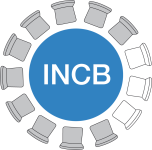 Junta Internacional de Fiscalización 
de Estupefacientes FORMULARIO DPaís o territorio:Fecha:Autoridad competente (con arreglo al artículo 12 de la Convención de 1988) que cumplimentó el presente informe, incluida la dirección postal:Título o cargo:Fax:Nombre del funcionario encargado/de la funcionaria encargada:Correo electrónico:Número(s) de teléfono:Firma:Este informe se refiere al año civil 20____Este informe se refiere al año civil 20____Este informe se refiere al año civil 20____Este informe se refiere al año civil 20____En el presente formulario se reúne la información recibida de todos los organismos competentes* (marque la respuesta que corresponda; 
si marca la casilla NO, ofrezca una explicación en el espacio reservado a observaciones que figura más abajo):En el presente formulario se reúne (cuando proceda) la información recibida de todos los territorios, departamentos de ultramar, regiones administrativas especiales, etc.:Se desaconseja el uso de separadores (puntos o comas) al consignar las cantidades (véase también, más adelante, el párrafo 4 de las Instrucciones). Cuando sea inevitable usar puntos o comas, indique cómo se usan. Seleccione para los millares o los decimales ya sea el punto 
o la coma:Confirme si la información sobre el comercio lícito proporcionada en este formulario deberá ser considerada CONFIDENCIAL (marque la casilla que corresponda):* Véase también, más adelante, la tercera parte.SustanciaCantidad total incautadaCantidad total incautadaIncautaciones por país de origenIncautaciones por país de origenIncautaciones por país de origenIncautaciones por país de origenSustanciaCantidad total incautadaCantidad total incautadaPaís(número de incautaciones entre paréntesis)País(número de incautaciones entre paréntesis)Cantidad incautadaCantidad incautadaEJEMPLOPor ejemplo, durante el año sobre el que se informa, las autoridades de su país efectuaron 8 procedimientos de incautación de anhídrido acético que ascendían, en total, a 2500 litros y 65 mililitros (2500,065 litros): en 5 de esos casos, la sustancia procedía de 2 países extranjeros, A y B; 
en 1 caso la sustancia tenía como origen el propio país, y en 2 casos se desconocía el origen de la sustancia. A continuación se indica la forma 
en que deberá consignarse esa información.(Se ruega incluir todas las incautaciones en el desglose, de modo que la suma de los subtotales coincida con la cantidad total).EJEMPLOPor ejemplo, durante el año sobre el que se informa, las autoridades de su país efectuaron 8 procedimientos de incautación de anhídrido acético que ascendían, en total, a 2500 litros y 65 mililitros (2500,065 litros): en 5 de esos casos, la sustancia procedía de 2 países extranjeros, A y B; 
en 1 caso la sustancia tenía como origen el propio país, y en 2 casos se desconocía el origen de la sustancia. A continuación se indica la forma 
en que deberá consignarse esa información.(Se ruega incluir todas las incautaciones en el desglose, de modo que la suma de los subtotales coincida con la cantidad total).EJEMPLOPor ejemplo, durante el año sobre el que se informa, las autoridades de su país efectuaron 8 procedimientos de incautación de anhídrido acético que ascendían, en total, a 2500 litros y 65 mililitros (2500,065 litros): en 5 de esos casos, la sustancia procedía de 2 países extranjeros, A y B; 
en 1 caso la sustancia tenía como origen el propio país, y en 2 casos se desconocía el origen de la sustancia. A continuación se indica la forma 
en que deberá consignarse esa información.(Se ruega incluir todas las incautaciones en el desglose, de modo que la suma de los subtotales coincida con la cantidad total).EJEMPLOPor ejemplo, durante el año sobre el que se informa, las autoridades de su país efectuaron 8 procedimientos de incautación de anhídrido acético que ascendían, en total, a 2500 litros y 65 mililitros (2500,065 litros): en 5 de esos casos, la sustancia procedía de 2 países extranjeros, A y B; 
en 1 caso la sustancia tenía como origen el propio país, y en 2 casos se desconocía el origen de la sustancia. A continuación se indica la forma 
en que deberá consignarse esa información.(Se ruega incluir todas las incautaciones en el desglose, de modo que la suma de los subtotales coincida con la cantidad total).EJEMPLOPor ejemplo, durante el año sobre el que se informa, las autoridades de su país efectuaron 8 procedimientos de incautación de anhídrido acético que ascendían, en total, a 2500 litros y 65 mililitros (2500,065 litros): en 5 de esos casos, la sustancia procedía de 2 países extranjeros, A y B; 
en 1 caso la sustancia tenía como origen el propio país, y en 2 casos se desconocía el origen de la sustancia. A continuación se indica la forma 
en que deberá consignarse esa información.(Se ruega incluir todas las incautaciones en el desglose, de modo que la suma de los subtotales coincida con la cantidad total).EJEMPLOPor ejemplo, durante el año sobre el que se informa, las autoridades de su país efectuaron 8 procedimientos de incautación de anhídrido acético que ascendían, en total, a 2500 litros y 65 mililitros (2500,065 litros): en 5 de esos casos, la sustancia procedía de 2 países extranjeros, A y B; 
en 1 caso la sustancia tenía como origen el propio país, y en 2 casos se desconocía el origen de la sustancia. A continuación se indica la forma 
en que deberá consignarse esa información.(Se ruega incluir todas las incautaciones en el desglose, de modo que la suma de los subtotales coincida con la cantidad total).EJEMPLOPor ejemplo, durante el año sobre el que se informa, las autoridades de su país efectuaron 8 procedimientos de incautación de anhídrido acético que ascendían, en total, a 2500 litros y 65 mililitros (2500,065 litros): en 5 de esos casos, la sustancia procedía de 2 países extranjeros, A y B; 
en 1 caso la sustancia tenía como origen el propio país, y en 2 casos se desconocía el origen de la sustancia. A continuación se indica la forma 
en que deberá consignarse esa información.(Se ruega incluir todas las incautaciones en el desglose, de modo que la suma de los subtotales coincida con la cantidad total).Anhídrido acético Unidad de medida:             LitrosSi se emplea una unidad distinta, indíquela.Litros enteros MililitrosLitros enteros MililitrosAnhídrido acético Unidad de medida:             LitrosSi se emplea una unidad distinta, indíquela.250065País A( 3 )15000Anhídrido acético Unidad de medida:             LitrosSi se emplea una unidad distinta, indíquela.250065País B( 2 )5000Anhídrido acético Unidad de medida:             LitrosSi se emplea una unidad distinta, indíquela.250065Propio país ( 1 )2500Anhídrido acético Unidad de medida:             LitrosSi se emplea una unidad distinta, indíquela.250065Se desconoce ( 2 )25065Anhídrido acético Unidad de medida:             LitrosSi se emplea una unidad distinta, indíquela.250065(   )INCAUTACIÓN DE SUSTANCIAS DE LOS CUADROS I Y IISustanciaaCantidad total incautada*Cantidad total incautada*Incautaciones por país de origen**Incautaciones por país de origen**Incautaciones por país de origen**Incautaciones por país de origen**SustanciaaCantidad total incautada*Cantidad total incautada*País de origen**(número de incautaciones)País de origen**(número de incautaciones)Cantidad incautada*Cantidad incautada*EJEMPLOPor ejemplo, durante el año sobre el que se informa, las autoridades de su país efectuaron 8 procedimientos de incautación de anhídrido acético que ascendían, en total, a 2500 litros y 65 mililitros (2500,065 litros): en 5 de esos casos, la sustancia procedía de 2 países extranjeros, A y B; 
en 1 caso la sustancia tenía como origen el propio país, y en 2 casos se desconocía el origen de la sustancia. A continuación se indica 
la forma en que deberá consignarse esa información.(Se ruega incluir todas las incautaciones en el desglose, de modo que la suma de los subtotales coincida con la cantidad total):EJEMPLOPor ejemplo, durante el año sobre el que se informa, las autoridades de su país efectuaron 8 procedimientos de incautación de anhídrido acético que ascendían, en total, a 2500 litros y 65 mililitros (2500,065 litros): en 5 de esos casos, la sustancia procedía de 2 países extranjeros, A y B; 
en 1 caso la sustancia tenía como origen el propio país, y en 2 casos se desconocía el origen de la sustancia. A continuación se indica 
la forma en que deberá consignarse esa información.(Se ruega incluir todas las incautaciones en el desglose, de modo que la suma de los subtotales coincida con la cantidad total):EJEMPLOPor ejemplo, durante el año sobre el que se informa, las autoridades de su país efectuaron 8 procedimientos de incautación de anhídrido acético que ascendían, en total, a 2500 litros y 65 mililitros (2500,065 litros): en 5 de esos casos, la sustancia procedía de 2 países extranjeros, A y B; 
en 1 caso la sustancia tenía como origen el propio país, y en 2 casos se desconocía el origen de la sustancia. A continuación se indica 
la forma en que deberá consignarse esa información.(Se ruega incluir todas las incautaciones en el desglose, de modo que la suma de los subtotales coincida con la cantidad total):EJEMPLOPor ejemplo, durante el año sobre el que se informa, las autoridades de su país efectuaron 8 procedimientos de incautación de anhídrido acético que ascendían, en total, a 2500 litros y 65 mililitros (2500,065 litros): en 5 de esos casos, la sustancia procedía de 2 países extranjeros, A y B; 
en 1 caso la sustancia tenía como origen el propio país, y en 2 casos se desconocía el origen de la sustancia. A continuación se indica 
la forma en que deberá consignarse esa información.(Se ruega incluir todas las incautaciones en el desglose, de modo que la suma de los subtotales coincida con la cantidad total):EJEMPLOPor ejemplo, durante el año sobre el que se informa, las autoridades de su país efectuaron 8 procedimientos de incautación de anhídrido acético que ascendían, en total, a 2500 litros y 65 mililitros (2500,065 litros): en 5 de esos casos, la sustancia procedía de 2 países extranjeros, A y B; 
en 1 caso la sustancia tenía como origen el propio país, y en 2 casos se desconocía el origen de la sustancia. A continuación se indica 
la forma en que deberá consignarse esa información.(Se ruega incluir todas las incautaciones en el desglose, de modo que la suma de los subtotales coincida con la cantidad total):EJEMPLOPor ejemplo, durante el año sobre el que se informa, las autoridades de su país efectuaron 8 procedimientos de incautación de anhídrido acético que ascendían, en total, a 2500 litros y 65 mililitros (2500,065 litros): en 5 de esos casos, la sustancia procedía de 2 países extranjeros, A y B; 
en 1 caso la sustancia tenía como origen el propio país, y en 2 casos se desconocía el origen de la sustancia. A continuación se indica 
la forma en que deberá consignarse esa información.(Se ruega incluir todas las incautaciones en el desglose, de modo que la suma de los subtotales coincida con la cantidad total):EJEMPLOPor ejemplo, durante el año sobre el que se informa, las autoridades de su país efectuaron 8 procedimientos de incautación de anhídrido acético que ascendían, en total, a 2500 litros y 65 mililitros (2500,065 litros): en 5 de esos casos, la sustancia procedía de 2 países extranjeros, A y B; 
en 1 caso la sustancia tenía como origen el propio país, y en 2 casos se desconocía el origen de la sustancia. A continuación se indica 
la forma en que deberá consignarse esa información.(Se ruega incluir todas las incautaciones en el desglose, de modo que la suma de los subtotales coincida con la cantidad total):Anhídrido acético Unidad de medida:             LitrosSi se emplea una unidad distinta, indíquela.Litros enteros MililitrosLitros enteros MililitrosAnhídrido acético Unidad de medida:             LitrosSi se emplea una unidad distinta, indíquela.250065País A(  3  )15000Anhídrido acético Unidad de medida:             LitrosSi se emplea una unidad distinta, indíquela.250065País B(  2  )5000Anhídrido acético Unidad de medida:             LitrosSi se emplea una unidad distinta, indíquela.250065Propio país (  1  )2500Anhídrido acético Unidad de medida:             LitrosSi se emplea una unidad distinta, indíquela.250065Se desconoce (  2  )25065Anhídrido acético Unidad de medida:             LitrosSi se emplea una unidad distinta, indíquela.250065(      )AcetonaUnidad de medida normalizada: litrosSi se emplea una unidad distinta, indíquela.Litros enterosMililitrosPaís de origen 
(número de incautaciones)País de origen 
(número de incautaciones)Litros enterosMililitrosAcetonaUnidad de medida normalizada: litrosSi se emplea una unidad distinta, indíquela.(      )AcetonaUnidad de medida normalizada: litrosSi se emplea una unidad distinta, indíquela.(      )AcetonaUnidad de medida normalizada: litrosSi se emplea una unidad distinta, indíquela.(      )AcetonaUnidad de medida normalizada: litrosSi se emplea una unidad distinta, indíquela.(      )AcetonaUnidad de medida normalizada: litrosSi se emplea una unidad distinta, indíquela.(      )Ácido N-acetilantranílicoUnidad de medida normalizada: kilogramosSi se emplea una unidad distinta, indíquela.Kilogramos enterosGramosPaís de origen 
(número de incautaciones)País de origen 
(número de incautaciones)Kilogramos enterosGramosÁcido N-acetilantranílicoUnidad de medida normalizada: kilogramosSi se emplea una unidad distinta, indíquela.(      )Ácido N-acetilantranílicoUnidad de medida normalizada: kilogramosSi se emplea una unidad distinta, indíquela.(      )Ácido N-acetilantranílicoUnidad de medida normalizada: kilogramosSi se emplea una unidad distinta, indíquela.(      )Ácido N-acetilantranílicoUnidad de medida normalizada: kilogramosSi se emplea una unidad distinta, indíquela.(      )Ácido N-acetilantranílicoUnidad de medida normalizada: kilogramosSi se emplea una unidad distinta, indíquela.(      )Ácido antranílicoUnidad de medida normalizada: kilogramosSi se emplea una unidad distinta, indíquela.Kilogramos enterosGramosPaís de origen 
(número de incautaciones)País de origen 
(número de incautaciones)Kilogramos enterosGramosÁcido antranílicoUnidad de medida normalizada: kilogramosSi se emplea una unidad distinta, indíquela.(      )Ácido antranílicoUnidad de medida normalizada: kilogramosSi se emplea una unidad distinta, indíquela.(      )Ácido antranílicoUnidad de medida normalizada: kilogramosSi se emplea una unidad distinta, indíquela.(      )Ácido antranílicoUnidad de medida normalizada: kilogramosSi se emplea una unidad distinta, indíquela.(      )Ácido antranílicoUnidad de medida normalizada: kilogramosSi se emplea una unidad distinta, indíquela.(      )Ácido clorhídricoUnidad de medida normalizada: litrosSi se emplea una unidad distinta, indíquela.Litros enterosMililitrosPaís de origen 
(número de incautaciones)País de origen 
(número de incautaciones)Litros enterosMililitrosÁcido clorhídricoUnidad de medida normalizada: litrosSi se emplea una unidad distinta, indíquela.(      )Ácido clorhídricoUnidad de medida normalizada: litrosSi se emplea una unidad distinta, indíquela.(      )Ácido clorhídricoUnidad de medida normalizada: litrosSi se emplea una unidad distinta, indíquela.(      )Ácido clorhídricoUnidad de medida normalizada: litrosSi se emplea una unidad distinta, indíquela.(      )Ácido clorhídricoUnidad de medida normalizada: litrosSi se emplea una unidad distinta, indíquela.(      )Ácido fenilacéticoUnidad de medida normalizada: kilogramosSi se emplea una unidad distinta, indíquela.Kilogramos enterosGramosPaís de origen 
(número de incautaciones)País de origen 
(número de incautaciones)Kilogramos enterosGramosÁcido fenilacéticoUnidad de medida normalizada: kilogramosSi se emplea una unidad distinta, indíquela.(      )Ácido fenilacéticoUnidad de medida normalizada: kilogramosSi se emplea una unidad distinta, indíquela.(      )Ácido fenilacéticoUnidad de medida normalizada: kilogramosSi se emplea una unidad distinta, indíquela.(      )Ácido fenilacéticoUnidad de medida normalizada: kilogramosSi se emplea una unidad distinta, indíquela.(      )Ácido fenilacéticoUnidad de medida normalizada: kilogramosSi se emplea una unidad distinta, indíquela.(      )Ácido lisérgicoUnidad de medida normalizada: gramosSi se emplea una unidad distinta, indíquela.Gramos enterosMiligramosPaís de origen 
(número de incautaciones)País de origen 
(número de incautaciones)Gramos enterosMiligramosÁcido lisérgicoUnidad de medida normalizada: gramosSi se emplea una unidad distinta, indíquela.(      )Ácido lisérgicoUnidad de medida normalizada: gramosSi se emplea una unidad distinta, indíquela.(      )Ácido lisérgicoUnidad de medida normalizada: gramosSi se emplea una unidad distinta, indíquela.(      )Ácido lisérgicoUnidad de medida normalizada: gramosSi se emplea una unidad distinta, indíquela.(      )Ácido lisérgicoUnidad de medida normalizada: gramosSi se emplea una unidad distinta, indíquela.(      )INCAUTACIÓN DE SUSTANCIAS DE LOS CUADROS I Y II (continuación)SustanciaaSustanciaaCantidad total incautada*Cantidad total incautada*Cantidad total incautada*Cantidad total incautada*Cantidad total incautada*Incautaciones por país de origen**Incautaciones por país de origen**Incautaciones por país de origen**Incautaciones por país de origen**Incautaciones por país de origen**Incautaciones por país de origen**Incautaciones por país de origen**Incautaciones por país de origen**Incautaciones por país de origen**Incautaciones por país de origen**SustanciaaSustanciaaCantidad total incautada*Cantidad total incautada*Cantidad total incautada*Cantidad total incautada*Cantidad total incautada*País de origen**(número de incautaciones)País de origen**(número de incautaciones)País de origen**(número de incautaciones)País de origen**(número de incautaciones)País de origen**(número de incautaciones)País de origen**(número de incautaciones)Cantidad incautada*Cantidad incautada*Cantidad incautada*Cantidad incautada*Ácido 3,4-MDP-2-P metilglicídico(“ácido PMK glicídico”)cUnidad de medida normalizada: kilogramosSi se emplea una unidad distinta, indíquela.Ácido 3,4-MDP-2-P metilglicídico(“ácido PMK glicídico”)cUnidad de medida normalizada: kilogramosSi se emplea una unidad distinta, indíquela.Kilogramos enterosGramosGramosGramosPaís de origen 
(número de incautaciones)País de origen 
(número de incautaciones)País de origen 
(número de incautaciones)País de origen 
(número de incautaciones)País de origen 
(número de incautaciones)Kilogramos enterosKilogramos enterosKilogramos enterosGramosGramosGramosÁcido 3,4-MDP-2-P metilglicídico(“ácido PMK glicídico”)cUnidad de medida normalizada: kilogramosSi se emplea una unidad distinta, indíquela.Ácido 3,4-MDP-2-P metilglicídico(“ácido PMK glicídico”)cUnidad de medida normalizada: kilogramosSi se emplea una unidad distinta, indíquela.(      )(      )Ácido 3,4-MDP-2-P metilglicídico(“ácido PMK glicídico”)cUnidad de medida normalizada: kilogramosSi se emplea una unidad distinta, indíquela.Ácido 3,4-MDP-2-P metilglicídico(“ácido PMK glicídico”)cUnidad de medida normalizada: kilogramosSi se emplea una unidad distinta, indíquela.(      )(      )Ácido 3,4-MDP-2-P metilglicídico(“ácido PMK glicídico”)cUnidad de medida normalizada: kilogramosSi se emplea una unidad distinta, indíquela.Ácido 3,4-MDP-2-P metilglicídico(“ácido PMK glicídico”)cUnidad de medida normalizada: kilogramosSi se emplea una unidad distinta, indíquela.(      )(      )Ácido 3,4-MDP-2-P metilglicídico(“ácido PMK glicídico”)cUnidad de medida normalizada: kilogramosSi se emplea una unidad distinta, indíquela.Ácido 3,4-MDP-2-P metilglicídico(“ácido PMK glicídico”)cUnidad de medida normalizada: kilogramosSi se emplea una unidad distinta, indíquela.(      )(      )Ácido 3,4-MDP-2-P metilglicídico(“ácido PMK glicídico”)cUnidad de medida normalizada: kilogramosSi se emplea una unidad distinta, indíquela.Ácido 3,4-MDP-2-P metilglicídico(“ácido PMK glicídico”)cUnidad de medida normalizada: kilogramosSi se emplea una unidad distinta, indíquela.(      )(      )Ácido sulfúrico Unidad de medida normalizada: litrosSi se emplea una unidad distinta, indíquela.Ácido sulfúrico Unidad de medida normalizada: litrosSi se emplea una unidad distinta, indíquela.Litros enterosMililitrosMililitrosMililitrosPaís de origen 
(número de incautaciones)País de origen 
(número de incautaciones)País de origen 
(número de incautaciones)País de origen 
(número de incautaciones)País de origen 
(número de incautaciones)Litros enterosLitros enterosLitros enterosMililitrosMililitrosMililitrosÁcido sulfúrico Unidad de medida normalizada: litrosSi se emplea una unidad distinta, indíquela.Ácido sulfúrico Unidad de medida normalizada: litrosSi se emplea una unidad distinta, indíquela.(      )(      )Ácido sulfúrico Unidad de medida normalizada: litrosSi se emplea una unidad distinta, indíquela.Ácido sulfúrico Unidad de medida normalizada: litrosSi se emplea una unidad distinta, indíquela.(      )(      )Ácido sulfúrico Unidad de medida normalizada: litrosSi se emplea una unidad distinta, indíquela.Ácido sulfúrico Unidad de medida normalizada: litrosSi se emplea una unidad distinta, indíquela.(      )(      )Ácido sulfúrico Unidad de medida normalizada: litrosSi se emplea una unidad distinta, indíquela.Ácido sulfúrico Unidad de medida normalizada: litrosSi se emplea una unidad distinta, indíquela.(      )(      )Ácido sulfúrico Unidad de medida normalizada: litrosSi se emplea una unidad distinta, indíquela.Ácido sulfúrico Unidad de medida normalizada: litrosSi se emplea una unidad distinta, indíquela.(      )(      )Anhídrido acético Unidad de medida normalizada: litrosSi se emplea una unidad distinta, indíquela.Anhídrido acético Unidad de medida normalizada: litrosSi se emplea una unidad distinta, indíquela.Litros enterosMililitrosMililitrosMililitrosPaís de origen 
(número de incautaciones)País de origen 
(número de incautaciones)País de origen 
(número de incautaciones)País de origen 
(número de incautaciones)País de origen 
(número de incautaciones)Litros enterosLitros enterosLitros enterosMililitrosMililitrosMililitrosAnhídrido acético Unidad de medida normalizada: litrosSi se emplea una unidad distinta, indíquela.Anhídrido acético Unidad de medida normalizada: litrosSi se emplea una unidad distinta, indíquela.(      )(      )Anhídrido acético Unidad de medida normalizada: litrosSi se emplea una unidad distinta, indíquela.Anhídrido acético Unidad de medida normalizada: litrosSi se emplea una unidad distinta, indíquela.(      )(      )Anhídrido acético Unidad de medida normalizada: litrosSi se emplea una unidad distinta, indíquela.Anhídrido acético Unidad de medida normalizada: litrosSi se emplea una unidad distinta, indíquela.(      )(      )Anhídrido acético Unidad de medida normalizada: litrosSi se emplea una unidad distinta, indíquela.Anhídrido acético Unidad de medida normalizada: litrosSi se emplea una unidad distinta, indíquela.(      )(      )Anhídrido acético Unidad de medida normalizada: litrosSi se emplea una unidad distinta, indíquela.Anhídrido acético Unidad de medida normalizada: litrosSi se emplea una unidad distinta, indíquela.(      )(      )4-Anilino-N-fenetilpiperidina (ANPP)bUnidad de medida: kilogramosSi se emplea una unidad distinta, indíquela.4-Anilino-N-fenetilpiperidina (ANPP)bUnidad de medida: kilogramosSi se emplea una unidad distinta, indíquela.Kilogramos enterosGramos Gramos Gramos País de origen 
(número de incautaciones)País de origen 
(número de incautaciones)País de origen 
(número de incautaciones)País de origen 
(número de incautaciones)País de origen 
(número de incautaciones)Kilogramos enteros Kilogramos enteros Kilogramos enteros Gramos Gramos Gramos 4-Anilino-N-fenetilpiperidina (ANPP)bUnidad de medida: kilogramosSi se emplea una unidad distinta, indíquela.4-Anilino-N-fenetilpiperidina (ANPP)bUnidad de medida: kilogramosSi se emplea una unidad distinta, indíquela.(      )(      )4-Anilino-N-fenetilpiperidina (ANPP)bUnidad de medida: kilogramosSi se emplea una unidad distinta, indíquela.4-Anilino-N-fenetilpiperidina (ANPP)bUnidad de medida: kilogramosSi se emplea una unidad distinta, indíquela.(      )(      )4-Anilino-N-fenetilpiperidina (ANPP)bUnidad de medida: kilogramosSi se emplea una unidad distinta, indíquela.4-Anilino-N-fenetilpiperidina (ANPP)bUnidad de medida: kilogramosSi se emplea una unidad distinta, indíquela.(      )(      )4-Anilino-N-fenetilpiperidina (ANPP)bUnidad de medida: kilogramosSi se emplea una unidad distinta, indíquela.4-Anilino-N-fenetilpiperidina (ANPP)bUnidad de medida: kilogramosSi se emplea una unidad distinta, indíquela.(      )(      )4-Anilino-N-fenetilpiperidina (ANPP)bUnidad de medida: kilogramosSi se emplea una unidad distinta, indíquela.4-Anilino-N-fenetilpiperidina (ANPP)bUnidad de medida: kilogramosSi se emplea una unidad distinta, indíquela.(      )(      )ErgometrinaUnidad de medida normalizada: gramosSi se emplea una unidad distinta, indíquela.ErgometrinaUnidad de medida normalizada: gramosSi se emplea una unidad distinta, indíquela.Gramos enterosGramos enterosMiligramosMiligramosPaís de origen 
(número de incautaciones)País de origen 
(número de incautaciones)País de origen 
(número de incautaciones)País de origen 
(número de incautaciones)País de origen 
(número de incautaciones)País de origen 
(número de incautaciones)Gramos enterosGramos enterosGramos enterosMiligramosMiligramosErgometrinaUnidad de medida normalizada: gramosSi se emplea una unidad distinta, indíquela.ErgometrinaUnidad de medida normalizada: gramosSi se emplea una unidad distinta, indíquela.(      )(      )ErgometrinaUnidad de medida normalizada: gramosSi se emplea una unidad distinta, indíquela.ErgometrinaUnidad de medida normalizada: gramosSi se emplea una unidad distinta, indíquela.(      )(      )ErgometrinaUnidad de medida normalizada: gramosSi se emplea una unidad distinta, indíquela.ErgometrinaUnidad de medida normalizada: gramosSi se emplea una unidad distinta, indíquela.(      )(      )ErgometrinaUnidad de medida normalizada: gramosSi se emplea una unidad distinta, indíquela.ErgometrinaUnidad de medida normalizada: gramosSi se emplea una unidad distinta, indíquela.(      )(      )ErgometrinaUnidad de medida normalizada: gramosSi se emplea una unidad distinta, indíquela.ErgometrinaUnidad de medida normalizada: gramosSi se emplea una unidad distinta, indíquela.(      )(      )ErgotaminaUnidad de medida normalizada: gramosSi se emplea una unidad distinta, indíquela.Gramos enterosGramos enterosGramos enterosMiligramosPaís de origen 
(número de incautaciones)País de origen 
(número de incautaciones)País de origen 
(número de incautaciones)País de origen 
(número de incautaciones)País de origen 
(número de incautaciones)País de origen 
(número de incautaciones)País de origen 
(número de incautaciones)Gramos enterosGramos enterosGramos enterosMiligramosErgotaminaUnidad de medida normalizada: gramosSi se emplea una unidad distinta, indíquela.(      )(      )(      )(      )(      )ErgotaminaUnidad de medida normalizada: gramosSi se emplea una unidad distinta, indíquela.(      )(      )(      )(      )(      )ErgotaminaUnidad de medida normalizada: gramosSi se emplea una unidad distinta, indíquela.(      )(      )(      )(      )(      )ErgotaminaUnidad de medida normalizada: gramosSi se emplea una unidad distinta, indíquela.(      )(      )(      )(      )(      )ErgotaminaUnidad de medida normalizada: gramosSi se emplea una unidad distinta, indíquela.(      )(      )(      )(      )(      )Éter etílicoUnidad de medida normalizada: litrosSi se emplea una unidad distinta, indíquela.Litros enterosLitros enterosLitros enterosMililitrosPaís de origen 
(número de incautaciones)País de origen 
(número de incautaciones)País de origen 
(número de incautaciones)País de origen 
(número de incautaciones)País de origen 
(número de incautaciones)País de origen 
(número de incautaciones)País de origen 
(número de incautaciones)Litros enterosLitros enterosLitros enterosMililitrosÉter etílicoUnidad de medida normalizada: litrosSi se emplea una unidad distinta, indíquela.(      )(      )(      )(      )(      )Éter etílicoUnidad de medida normalizada: litrosSi se emplea una unidad distinta, indíquela.(      )(      )(      )(      )(      )Éter etílicoUnidad de medida normalizada: litrosSi se emplea una unidad distinta, indíquela.(      )(      )(      )(      )(      )Éter etílicoUnidad de medida normalizada: litrosSi se emplea una unidad distinta, indíquela.(      )(      )(      )(      )(      )Éter etílicoUnidad de medida normalizada: litrosSi se emplea una unidad distinta, indíquela.Éter etílicoUnidad de medida normalizada: litrosSi se emplea una unidad distinta, indíquela.(      )(      )(      )(      )(      )N-Fenetil-4-piperidona (NPP)b Unidad de medida:kilogramosSi se emplea una unidad distinta, indíquela.Kilogramos enterosKilogramos enterosKilogramos enterosGramosPaís de origen 
(número de incautaciones)País de origen 
(número de incautaciones)País de origen 
(número de incautaciones)País de origen 
(número de incautaciones)País de origen 
(número de incautaciones)País de origen 
(número de incautaciones)País de origen 
(número de incautaciones)Kilogramos enterosKilogramos enterosKilogramos enterosGramosN-Fenetil-4-piperidona (NPP)b Unidad de medida:kilogramosSi se emplea una unidad distinta, indíquela.(      )(      )(      )(      )(      )N-Fenetil-4-piperidona (NPP)b Unidad de medida:kilogramosSi se emplea una unidad distinta, indíquela.(      )(      )(      )(      )(      )N-Fenetil-4-piperidona (NPP)b Unidad de medida:kilogramosSi se emplea una unidad distinta, indíquela.(      )(      )(      )(      )(      )N-Fenetil-4-piperidona (NPP)b Unidad de medida:kilogramosSi se emplea una unidad distinta, indíquela.(      )(      )(      )(      )(      )N-Fenetil-4-piperidona (NPP)b Unidad de medida:kilogramosSi se emplea una unidad distinta, indíquela.(      )(      )(      )(      )(      )INCAUTACIÓN DE SUSTANCIAS DE LOS CUADROS I Y II (continuación)SustanciaaSustanciaaCantidad total incautada*Cantidad total incautada*Incautaciones por país de origen**Incautaciones por país de origen**Incautaciones por país de origen**Incautaciones por país de origen**Incautaciones por país de origen**Incautaciones por país de origen**Incautaciones por país de origen**Incautaciones por país de origen**Incautaciones por país de origen**Incautaciones por país de origen**SustanciaaSustanciaaCantidad total incautada*Cantidad total incautada*País de origen**(número de incautaciones)País de origen**(número de incautaciones)País de origen**(número de incautaciones)País de origen**(número de incautaciones)País de origen**(número de incautaciones)Cantidad incautada*Cantidad incautada*Cantidad incautada*Cantidad incautada*Cantidad incautada*1-Fenil-2-propanonaUnidad de medida normalizada:Si se emplea una unidad distinta, indíquela.Litros enterosMililitrosPaís de origen 
(número de incautaciones)País de origen 
(número de incautaciones)País de origen 
(número de incautaciones)País de origen 
(número de incautaciones)País de origen 
(número de incautaciones)País de origen 
(número de incautaciones)Litros enterosLitros enterosLitros enterosMililitros1-Fenil-2-propanonaUnidad de medida normalizada:Si se emplea una unidad distinta, indíquela.(      )(      )(      )(      )1-Fenil-2-propanonaUnidad de medida normalizada:Si se emplea una unidad distinta, indíquela.(      )(      )(      )(      )1-Fenil-2-propanonaUnidad de medida normalizada:Si se emplea una unidad distinta, indíquela.(      )(      )(      )(      )1-Fenil-2-propanonaUnidad de medida normalizada:Si se emplea una unidad distinta, indíquela.(      )(      )(      )(      )1-Fenil-2-propanonaUnidad de medida normalizada:Si se emplea una unidad distinta, indíquela.(      )(      )(      )(      )1-Fenil-2-propanonaUnidad de medida normalizada:Si se emplea una unidad distinta, indíquela.(      )(      )(      )(      )alfa-Fenilacetoacetamida (APAA)cUnidad de medida normalizada: kilogramosSi se emplea una unidad distinta, indíquela.Kilogramos enterosGramosPaís de origen 
(número de incautaciones)País de origen 
(número de incautaciones)País de origen 
(número de incautaciones)País de origen 
(número de incautaciones)País de origen 
(número de incautaciones)País de origen 
(número de incautaciones)Kilogramos enterosKilogramos enterosKilogramos enterosGramosalfa-Fenilacetoacetamida (APAA)cUnidad de medida normalizada: kilogramosSi se emplea una unidad distinta, indíquela.(      )(      )(      )(      )alfa-Fenilacetoacetamida (APAA)cUnidad de medida normalizada: kilogramosSi se emplea una unidad distinta, indíquela.(      )(      )(      )(      )alfa-Fenilacetoacetamida (APAA)cUnidad de medida normalizada: kilogramosSi se emplea una unidad distinta, indíquela.(      )(      )(      )(      )alfa-Fenilacetoacetamida (APAA)cUnidad de medida normalizada: kilogramosSi se emplea una unidad distinta, indíquela.(      )(      )(      )(      )alfa-Fenilacetoacetamida (APAA)cUnidad de medida normalizada: kilogramosSi se emplea una unidad distinta, indíquela.(      )(      )(      )(      )alfa-Fenilacetoacetamida (APAA)cUnidad de medida normalizada: kilogramosSi se emplea una unidad distinta, indíquela.(      )(      )(      )(      )alfa-Fenilacetoacetato de metilo (MAPA)fUnidad de medida normalizada: kilogramosSi se emplea una unidad distinta, indíquela.Kilogramos enterosGramosPaís de origen 
(número de incautaciones)País de origen 
(número de incautaciones)País de origen 
(número de incautaciones)País de origen 
(número de incautaciones)País de origen 
(número de incautaciones)País de origen 
(número de incautaciones)Kilogramos enterosKilogramos enterosKilogramos enterosGramosalfa-Fenilacetoacetato de metilo (MAPA)fUnidad de medida normalizada: kilogramosSi se emplea una unidad distinta, indíquela.(      )(      )(      )(      )alfa-Fenilacetoacetato de metilo (MAPA)fUnidad de medida normalizada: kilogramosSi se emplea una unidad distinta, indíquela.(      )(      )(      )(      )alfa-Fenilacetoacetato de metilo (MAPA)fUnidad de medida normalizada: kilogramosSi se emplea una unidad distinta, indíquela.(      )(      )(      )(      )alfa-Fenilacetoacetato de metilo (MAPA)fUnidad de medida normalizada: kilogramosSi se emplea una unidad distinta, indíquela.(      )(      )(      )(      )alfa-Fenilacetoacetato de metilo (MAPA)fUnidad de medida normalizada: kilogramosSi se emplea una unidad distinta, indíquela.(      )(      )(      )(      )alfa-Fenilacetoacetonitrilo (APAAN)dUnidad de medida normalizada: kilogramosSi se emplea una unidad distinta, indíquela.Kilogramos enterosGramosPaís de origen 
(número de incautaciones)País de origen 
(número de incautaciones)País de origen 
(número de incautaciones)País de origen 
(número de incautaciones)País de origen 
(número de incautaciones)País de origen 
(número de incautaciones)Kilogramos enterosKilogramos enterosKilogramos enterosGramosalfa-Fenilacetoacetonitrilo (APAAN)dUnidad de medida normalizada: kilogramosSi se emplea una unidad distinta, indíquela.(      )(      )(      )(      )alfa-Fenilacetoacetonitrilo (APAAN)dUnidad de medida normalizada: kilogramosSi se emplea una unidad distinta, indíquela.(      )(      )(      )(      )alfa-Fenilacetoacetonitrilo (APAAN)dUnidad de medida normalizada: kilogramosSi se emplea una unidad distinta, indíquela.(      )(      )(      )(      )alfa-Fenilacetoacetonitrilo (APAAN)dUnidad de medida normalizada: kilogramosSi se emplea una unidad distinta, indíquela.(      )(      )(      )(      )alfa-Fenilacetoacetonitrilo (APAAN)dUnidad de medida normalizada: kilogramosSi se emplea una unidad distinta, indíquela.(      )(      )(      )(      )4-(Fenilamino)piperidina-1-carboxilato de tert-butilo (1-boc-4-AP)cUnidad de medida normalizada: kilogramosSi se emplea una unidad distinta, indíquela.Kilogramos enterosGramosPaís de origen 
(número de incautaciones)País de origen 
(número de incautaciones)País de origen 
(número de incautaciones)País de origen 
(número de incautaciones)País de origen 
(número de incautaciones)País de origen 
(número de incautaciones)Kilogramos enterosKilogramos enterosKilogramos enterosGramos4-(Fenilamino)piperidina-1-carboxilato de tert-butilo (1-boc-4-AP)cUnidad de medida normalizada: kilogramosSi se emplea una unidad distinta, indíquela.(      )(      )(      )(      )4-(Fenilamino)piperidina-1-carboxilato de tert-butilo (1-boc-4-AP)cUnidad de medida normalizada: kilogramosSi se emplea una unidad distinta, indíquela.(      )(      )(      )(      )4-(Fenilamino)piperidina-1-carboxilato de tert-butilo (1-boc-4-AP)cUnidad de medida normalizada: kilogramosSi se emplea una unidad distinta, indíquela.(      )(      )(      )(      )4-(Fenilamino)piperidina-1-carboxilato de tert-butilo (1-boc-4-AP)cUnidad de medida normalizada: kilogramosSi se emplea una unidad distinta, indíquela.(      )(      )(      )(      )4-(Fenilamino)piperidina-1-carboxilato de tert-butilo (1-boc-4-AP)cUnidad de medida normalizada: kilogramosSi se emplea una unidad distinta, indíquela.(      )(      )(      )(      )4-(Fenilamino)piperidina-1-carboxilato de tert-butilo (1-boc-4-AP)cUnidad de medida normalizada: kilogramosSi se emplea una unidad distinta, indíquela.(      )(      )(      )(      )N-fenil-4-piperidinamina (4-AP)cUnidad de medida normalizada: kilogramosSi se emplea una unidad distinta, indíquela.Kilogramos enterosGramosPaís de origen 
(número de incautaciones)País de origen 
(número de incautaciones)País de origen 
(número de incautaciones)País de origen 
(número de incautaciones)País de origen 
(número de incautaciones)País de origen 
(número de incautaciones)Kilogramos enterosKilogramos enterosKilogramos enterosGramosN-fenil-4-piperidinamina (4-AP)cUnidad de medida normalizada: kilogramosSi se emplea una unidad distinta, indíquela.(      )(      )(      )(      )N-fenil-4-piperidinamina (4-AP)cUnidad de medida normalizada: kilogramosSi se emplea una unidad distinta, indíquela.(      )(      )(      )(      )N-fenil-4-piperidinamina (4-AP)cUnidad de medida normalizada: kilogramosSi se emplea una unidad distinta, indíquela.(      )(      )(      )(      )N-fenil-4-piperidinamina (4-AP)cUnidad de medida normalizada: kilogramosSi se emplea una unidad distinta, indíquela.(      )(      )(      )(      )N-fenil-4-piperidinamina (4-AP)cUnidad de medida normalizada: kilogramosSi se emplea una unidad distinta, indíquela.(      )(      )(      )(      )IsosafrolUnidad de medida normalizada: litrosSi se emplea una unidad distinta, indíquela.Litros enterosMililitrosPaís de origen 
(número de incautaciones)País de origen 
(número de incautaciones)País de origen 
(número de incautaciones)País de origen 
(número de incautaciones)País de origen 
(número de incautaciones)Litros enterosLitros enterosMililitrosMililitrosMililitrosIsosafrolUnidad de medida normalizada: litrosSi se emplea una unidad distinta, indíquela.(      )(      )(      )(      )IsosafrolUnidad de medida normalizada: litrosSi se emplea una unidad distinta, indíquela.(      )(      )(      )(      )IsosafrolUnidad de medida normalizada: litrosSi se emplea una unidad distinta, indíquela.(      )(      )(      )(      )IsosafrolUnidad de medida normalizada: litrosSi se emplea una unidad distinta, indíquela.(      )(      )(      )(      )IsosafrolUnidad de medida normalizada: litrosSi se emplea una unidad distinta, indíquela.(      )(      )(      )(      )Materia prima de efedrinaaUnidad de medida normalizada: kilogramosSi se emplea una unidad distinta, indíquela.Materia prima de efedrinaaUnidad de medida normalizada: kilogramosSi se emplea una unidad distinta, indíquela.Kilogramos enterosGramosPaís de origen 
(número de incautaciones)País de origen 
(número de incautaciones)País de origen 
(número de incautaciones)País de origen 
(número de incautaciones)País de origen 
(número de incautaciones)Kilogramos enterosKilogramos enterosGramosGramosGramosMateria prima de efedrinaaUnidad de medida normalizada: kilogramosSi se emplea una unidad distinta, indíquela.Materia prima de efedrinaaUnidad de medida normalizada: kilogramosSi se emplea una unidad distinta, indíquela.(      )(      )(      )(      )Materia prima de efedrinaaUnidad de medida normalizada: kilogramosSi se emplea una unidad distinta, indíquela.Materia prima de efedrinaaUnidad de medida normalizada: kilogramosSi se emplea una unidad distinta, indíquela.(      )(      )(      )(      )Materia prima de efedrinaaUnidad de medida normalizada: kilogramosSi se emplea una unidad distinta, indíquela.Materia prima de efedrinaaUnidad de medida normalizada: kilogramosSi se emplea una unidad distinta, indíquela.(      )(      )(      )(      )Materia prima de efedrinaaUnidad de medida normalizada: kilogramosSi se emplea una unidad distinta, indíquela.Materia prima de efedrinaaUnidad de medida normalizada: kilogramosSi se emplea una unidad distinta, indíquela.(      )(      )(      )(      )Materia prima de efedrinaaUnidad de medida normalizada: kilogramosSi se emplea una unidad distinta, indíquela.Materia prima de efedrinaaUnidad de medida normalizada: kilogramosSi se emplea una unidad distinta, indíquela.(      )(      )(      )(      )Materia prima de seudoefedrinaaUnidad de medida normalizada: kilogramosSi se emplea una unidad distinta, indíquela.Materia prima de seudoefedrinaaUnidad de medida normalizada: kilogramosSi se emplea una unidad distinta, indíquela.Kilogramos enterosGramosPaís de origen 
(número de incautaciones)País de origen 
(número de incautaciones)País de origen 
(número de incautaciones)País de origen 
(número de incautaciones)País de origen 
(número de incautaciones)Kilogramos enterosKilogramos enterosGramosGramosGramosMateria prima de seudoefedrinaaUnidad de medida normalizada: kilogramosSi se emplea una unidad distinta, indíquela.Materia prima de seudoefedrinaaUnidad de medida normalizada: kilogramosSi se emplea una unidad distinta, indíquela.(      )(      )(      )(      )Materia prima de seudoefedrinaaUnidad de medida normalizada: kilogramosSi se emplea una unidad distinta, indíquela.Materia prima de seudoefedrinaaUnidad de medida normalizada: kilogramosSi se emplea una unidad distinta, indíquela.(      )(      )(      )(      )Materia prima de seudoefedrinaaUnidad de medida normalizada: kilogramosSi se emplea una unidad distinta, indíquela.Materia prima de seudoefedrinaaUnidad de medida normalizada: kilogramosSi se emplea una unidad distinta, indíquela.(      )(      )(      )(      )Materia prima de seudoefedrinaaUnidad de medida normalizada: kilogramosSi se emplea una unidad distinta, indíquela.Materia prima de seudoefedrinaaUnidad de medida normalizada: kilogramosSi se emplea una unidad distinta, indíquela.(      )(      )(      )(      )Materia prima de seudoefedrinaaUnidad de medida normalizada: kilogramosSi se emplea una unidad distinta, indíquela.Materia prima de seudoefedrinaaUnidad de medida normalizada: kilogramosSi se emplea una unidad distinta, indíquela.(      )(      )(      )(      )3,4-MDP-2-P glicidato de metilo (“PMK glicidato”)cUnidad de medida normalizada: kilogramosSi se emplea una unidad distinta, indíquela.3,4-MDP-2-P glicidato de metilo (“PMK glicidato”)cUnidad de medida normalizada: kilogramosSi se emplea una unidad distinta, indíquela.Kilogramos enterosGramosPaís de origen 
(número de incautaciones)País de origen 
(número de incautaciones)País de origen 
(número de incautaciones)País de origen 
(número de incautaciones)País de origen 
(número de incautaciones)Kilogramos enterosKilogramos enterosGramosGramosGramos3,4-MDP-2-P glicidato de metilo (“PMK glicidato”)cUnidad de medida normalizada: kilogramosSi se emplea una unidad distinta, indíquela.3,4-MDP-2-P glicidato de metilo (“PMK glicidato”)cUnidad de medida normalizada: kilogramosSi se emplea una unidad distinta, indíquela.(      )(      )(      )(      )3,4-MDP-2-P glicidato de metilo (“PMK glicidato”)cUnidad de medida normalizada: kilogramosSi se emplea una unidad distinta, indíquela.3,4-MDP-2-P glicidato de metilo (“PMK glicidato”)cUnidad de medida normalizada: kilogramosSi se emplea una unidad distinta, indíquela.(      )(      )(      )(      )3,4-MDP-2-P glicidato de metilo (“PMK glicidato”)cUnidad de medida normalizada: kilogramosSi se emplea una unidad distinta, indíquela.3,4-MDP-2-P glicidato de metilo (“PMK glicidato”)cUnidad de medida normalizada: kilogramosSi se emplea una unidad distinta, indíquela.(      )(      )(      )(      )3,4-MDP-2-P glicidato de metilo (“PMK glicidato”)cUnidad de medida normalizada: kilogramosSi se emplea una unidad distinta, indíquela.3,4-MDP-2-P glicidato de metilo (“PMK glicidato”)cUnidad de medida normalizada: kilogramosSi se emplea una unidad distinta, indíquela.(      )(      )(      )(      )3,4-MDP-2-P glicidato de metilo (“PMK glicidato”)cUnidad de medida normalizada: kilogramosSi se emplea una unidad distinta, indíquela.3,4-MDP-2-P glicidato de metilo (“PMK glicidato”)cUnidad de medida normalizada: kilogramosSi se emplea una unidad distinta, indíquela.(      )(      )(      )(      )3,4-Metilendioxifenil-2-propanonaUnidad de medida normalizada: litrosSi se emplea una unidad distinta, indíquela.Litros enterosMililitrosPaís de origen 
(número de incautaciones)País de origen 
(número de incautaciones)País de origen 
(número de incautaciones)País de origen 
(número de incautaciones)País de origen 
(número de incautaciones)País de origen 
(número de incautaciones)Litros enterosLitros enterosMililitrosMililitros3,4-Metilendioxifenil-2-propanonaUnidad de medida normalizada: litrosSi se emplea una unidad distinta, indíquela.(      )(      )(      )(      )3,4-Metilendioxifenil-2-propanonaUnidad de medida normalizada: litrosSi se emplea una unidad distinta, indíquela.(      )(      )(      )(      )3,4-Metilendioxifenil-2-propanonaUnidad de medida normalizada: litrosSi se emplea una unidad distinta, indíquela.(      )(      )(      )(      )3,4-Metilendioxifenil-2-propanonaUnidad de medida normalizada: litrosSi se emplea una unidad distinta, indíquela.(      )(      )(      )(      )3,4-Metilendioxifenil-2-propanonaUnidad de medida normalizada: litrosSi se emplea una unidad distinta, indíquela.(      )(      )(      )(      )MetiletilcetonaUnidad de medida normalizada: litrosSi se emplea una unidad distinta, indíquela.Litros enterosMililitrosPaís de origen 
(número de incautaciones)País de origen 
(número de incautaciones)País de origen 
(número de incautaciones)País de origen 
(número de incautaciones)País de origen 
(número de incautaciones)País de origen 
(número de incautaciones)Litros enterosLitros enterosLitros enterosMililitrosMetiletilcetonaUnidad de medida normalizada: litrosSi se emplea una unidad distinta, indíquela.(      )(      )MetiletilcetonaUnidad de medida normalizada: litrosSi se emplea una unidad distinta, indíquela.(      )(      )MetiletilcetonaUnidad de medida normalizada: litrosSi se emplea una unidad distinta, indíquela.(      )(      )MetiletilcetonaUnidad de medida normalizada: litrosSi se emplea una unidad distinta, indíquela.(      )(      )MetiletilcetonaUnidad de medida normalizada: litrosSi se emplea una unidad distinta, indíquela.(      )(      )NorefedrinaUnidad de medida normalizada: kilogramosSi se emplea una unidad distinta, indíquela.Kilogramos enterosGramosPaís de origen 
(número de incautaciones)País de origen 
(número de incautaciones)País de origen 
(número de incautaciones)País de origen 
(número de incautaciones)País de origen 
(número de incautaciones)País de origen 
(número de incautaciones)Kilogramos enterosKilogramos enterosKilogramos enterosGramosNorefedrinaUnidad de medida normalizada: kilogramosSi se emplea una unidad distinta, indíquela.(      )(      )(      )NorefedrinaUnidad de medida normalizada: kilogramosSi se emplea una unidad distinta, indíquela.(      )(      )(      )NorefedrinaUnidad de medida normalizada: kilogramosSi se emplea una unidad distinta, indíquela.(      )(      )(      )NorefedrinaUnidad de medida normalizada: kilogramosSi se emplea una unidad distinta, indíquela.(      )(      )(      )NorefedrinaUnidad de medida normalizada: kilogramosSi se emplea una unidad distinta, indíquela.(      )(      )(      )NorfentanilocUnidad de medida normalizada: kilogramosSi se emplea una unidad distinta, indíquela.Kilogramos enterosGramosPaís de origen 
(número de incautaciones)País de origen 
(número de incautaciones)País de origen 
(número de incautaciones)País de origen 
(número de incautaciones)País de origen 
(número de incautaciones)País de origen 
(número de incautaciones)Kilogramos enterosKilogramos enterosKilogramos enterosGramosNorfentanilocUnidad de medida normalizada: kilogramosSi se emplea una unidad distinta, indíquela.(      )(      )(      )NorfentanilocUnidad de medida normalizada: kilogramosSi se emplea una unidad distinta, indíquela.(      )(      )(      )NorfentanilocUnidad de medida normalizada: kilogramosSi se emplea una unidad distinta, indíquela.(      )(      )(      )NorfentanilocUnidad de medida normalizada: kilogramosSi se emplea una unidad distinta, indíquela.(      )(      )(      )NorfentanilocUnidad de medida normalizada: kilogramosSi se emplea una unidad distinta, indíquela.(      )(      )(      )Permanganato potásicoUnidad de medida normalizada: kilogramosSi se emplea una unidad distinta, indíquela.Kilogramos enterosGramosPaís de origen 
(número de incautaciones)País de origen 
(número de incautaciones)País de origen 
(número de incautaciones)País de origen 
(número de incautaciones)País de origen 
(número de incautaciones)País de origen 
(número de incautaciones)Kilogramos enterosKilogramos enterosKilogramos enterosGramosPermanganato potásicoUnidad de medida normalizada: kilogramosSi se emplea una unidad distinta, indíquela.(      )(      )(      )Permanganato potásicoUnidad de medida normalizada: kilogramosSi se emplea una unidad distinta, indíquela.(      )(      )(      )Permanganato potásicoUnidad de medida normalizada: kilogramosSi se emplea una unidad distinta, indíquela.(      )(      )(      )Permanganato potásicoUnidad de medida normalizada: kilogramosSi se emplea una unidad distinta, indíquela.(      )(      )(      )Permanganato potásicoUnidad de medida normalizada: kilogramosSi se emplea una unidad distinta, indíquela.(      )(      )(      )PiperidinaUnidad de medida normalizada: litrosSi se emplea una unidad distinta, indíquela.Litros enterosMililitrosPaís de origen 
(número de incautaciones)País de origen 
(número de incautaciones)País de origen 
(número de incautaciones)País de origen 
(número de incautaciones)País de origen 
(número de incautaciones)País de origen 
(número de incautaciones)Litros enterosLitros enterosLitros enterosMililitrosPiperidinaUnidad de medida normalizada: litrosSi se emplea una unidad distinta, indíquela.(      )(      )(      )PiperidinaUnidad de medida normalizada: litrosSi se emplea una unidad distinta, indíquela.(      )(      )(      )PiperidinaUnidad de medida normalizada: litrosSi se emplea una unidad distinta, indíquela.(      )(      )(      )PiperidinaUnidad de medida normalizada: litrosSi se emplea una unidad distinta, indíquela.(      )(      )(      )PiperidinaUnidad de medida normalizada: litrosSi se emplea una unidad distinta, indíquela.(      )(      )(      )SustanciaaSustanciaaCantidad total incautada*Cantidad total incautada*Cantidad total incautada*Cantidad total incautada*Incautaciones por país de origen**Incautaciones por país de origen**Incautaciones por país de origen**Incautaciones por país de origen**Incautaciones por país de origen**Incautaciones por país de origen**Incautaciones por país de origen**SustanciaaSustanciaaCantidad total incautada*Cantidad total incautada*Cantidad total incautada*Cantidad total incautada*País de origen**(número de incautaciones)País de origen**(número de incautaciones)País de origen**(número de incautaciones)País de origen**(número de incautaciones)Cantidad incautada*Cantidad incautada*Cantidad incautada*PiperonalUnidad de medida normalizada: kilogramosSi se emplea una unidad distinta, indíquela.Kilogramos enterosKilogramos enterosGramosGramosPaís de origen 
(número de incautaciones)País de origen 
(número de incautaciones)Kilogramos enterosKilogramos enterosKilogramos enterosGramosGramosPiperonalUnidad de medida normalizada: kilogramosSi se emplea una unidad distinta, indíquela.(      )PiperonalUnidad de medida normalizada: kilogramosSi se emplea una unidad distinta, indíquela.(      )PiperonalUnidad de medida normalizada: kilogramosSi se emplea una unidad distinta, indíquela.(      )PiperonalUnidad de medida normalizada: kilogramosSi se emplea una unidad distinta, indíquela.(      )PiperonalUnidad de medida normalizada: kilogramosSi se emplea una unidad distinta, indíquela.(      )Preparados de efedrinaaUnidad de medida normalizada: kilogramosSi se emplea una unidad distinta, indíquela.Kilogramos enterosKilogramos enterosGramosGramosPaís de origen 
(número de incautaciones)País de origen 
(número de incautaciones)Kilogramos enterosKilogramos enterosKilogramos enterosGramosGramosPreparados de efedrinaaUnidad de medida normalizada: kilogramosSi se emplea una unidad distinta, indíquela.(      )Preparados de efedrinaaUnidad de medida normalizada: kilogramosSi se emplea una unidad distinta, indíquela.(      )Preparados de efedrinaaUnidad de medida normalizada: kilogramosSi se emplea una unidad distinta, indíquela.(      )Preparados de efedrinaaUnidad de medida normalizada: kilogramosSi se emplea una unidad distinta, indíquela.(      )Preparados de efedrinaaUnidad de medida normalizada: kilogramosSi se emplea una unidad distinta, indíquela.(      )Preparados de seudoefedrinaaUnidad de medida normalizada: kilogramosSi se emplea una unidad distinta, indíquela.Kilogramos enterosKilogramos enterosGramosGramosPaís de origen 
(número de incautaciones)País de origen 
(número de incautaciones)Kilogramos enterosKilogramos enterosKilogramos enterosGramosGramosPreparados de seudoefedrinaaUnidad de medida normalizada: kilogramosSi se emplea una unidad distinta, indíquela.(      )Preparados de seudoefedrinaaUnidad de medida normalizada: kilogramosSi se emplea una unidad distinta, indíquela.(      )Preparados de seudoefedrinaaUnidad de medida normalizada: kilogramosSi se emplea una unidad distinta, indíquela.(      )Preparados de seudoefedrinaaUnidad de medida normalizada: kilogramosSi se emplea una unidad distinta, indíquela.(      )Preparados de seudoefedrinaaUnidad de medida normalizada: kilogramosSi se emplea una unidad distinta, indíquela.(      )SafroleUnidad de medida normalizada: litrosSi se emplea una unidad distinta, indíquela.Litros enterosMililitrosMililitrosPaís de origen 
(número de incautaciones)País de origen 
(número de incautaciones)País de origen 
(número de incautaciones)País de origen 
(número de incautaciones)Litros enterosLitros enterosLitros enterosMililitrosSafroleUnidad de medida normalizada: litrosSi se emplea una unidad distinta, indíquela.(      )(      )SafroleUnidad de medida normalizada: litrosSi se emplea una unidad distinta, indíquela.(      )(      )SafroleUnidad de medida normalizada: litrosSi se emplea una unidad distinta, indíquela.(      )(      )SafroleUnidad de medida normalizada: litrosSi se emplea una unidad distinta, indíquela.(      )(      )SafroleUnidad de medida normalizada: litrosSi se emplea una unidad distinta, indíquela.(      )(      )ToluenoUnidad de medida normalizada: litrosSi se emplea una unidad distinta, indíquela.Litros enterosMililitrosMililitrosPaís de origen 
(número de incautaciones)País de origen 
(número de incautaciones)País de origen 
(número de incautaciones)País de origen 
(número de incautaciones)Litros enterosLitros enterosLitros enterosMililitrosToluenoUnidad de medida normalizada: litrosSi se emplea una unidad distinta, indíquela.(      )(      )ToluenoUnidad de medida normalizada: litrosSi se emplea una unidad distinta, indíquela.(      )(      )ToluenoUnidad de medida normalizada: litrosSi se emplea una unidad distinta, indíquela.(      )(      )ToluenoUnidad de medida normalizada: litrosSi se emplea una unidad distinta, indíquela.(      )(      )ToluenoUnidad de medida normalizada: litrosSi se emplea una unidad distinta, indíquela.(      )(      )Rellene un recuadro por sustancia; continúe en hoja(s) aparte si es necesario.NOMBRE de la SUSTANCIA no incluida ni en el Cuadro I ni en el Cuadro II:Cantidad total incautada:Unidades enterasDecimalesUnidad de medida 
(kg, l, ml, etc.)Núm. de incidentesCantidad total incautada:Número de incautaciones/incidentes y cantidad incautada, por país de origen;País(es) de tránsito (según proceda) y destino, cuando sean distintos del país informanteCircunstancias y lugar(es) de la incautación (por ejemplo, laboratorios ilícitos, almacenes comerciales, zona de 
aduanas, etc.):Droga(s) o precursor(es) que se iba(n) a fabricar ilícitamente usando la sustancia incautada:Volumen y alcance de la fabricación ilícita de la(s) droga(s) 
o precursor(es) indicados:Uso lícito de la sustancia incautada: alcance, 
importancia, etc.:NOMBRE de la SUSTANCIA no incluida ni en el Cuadro I ni en el Cuadro II:Cantidad total incautada:Unidades enterasDecimalesUnidad de medida 
(kg, l, ml, etc.)Núm. de incidentesCantidad total incautada:Número de incautaciones/incidentes y cantidad incautada, por país de origen;País(es) de tránsito (según proceda) y destino, cuando sean distintos del país informanteCircunstancias y lugar(es) de la incautación (por ejemplo, laboratorios ilícitos, almacenes comerciales, zona de 
aduanas, etc.):Droga(s) o precursor(es) que se iba(n) a fabricar ilícitamente usando la sustancia incautada:Volumen y alcance de la fabricación ilícita de la(s) droga(s) 
o precursor(es) indicados:Uso lícito de la sustancia incautada: alcance, 
importancia, etc.:NOMBRE de la SUSTANCIA no incluida ni en el Cuadro I ni en el Cuadro II:Cantidad total incautada:Unidades enterasDecimalesUnidad de medida 
(kg, l, ml, etc.)Núm. de incidentesCantidad total incautada:Número de incautaciones/incidentes y cantidad incautada, por país de origen;País(es) de tránsito (según proceda) y destino, cuando sean distintos del país informanteCircunstancias y lugar(es) de la incautación (por ejemplo, laboratorios ilícitos, almacenes comerciales, zona de 
aduanas, etc.):Droga(s) o precursor(es) que se iba(n) a fabricar ilícitamente usando la sustancia incautada:Volumen y alcance de la fabricación ilícita de la(s) droga(s) 
o precursor(es) indicados:Uso lícito de la sustancia incautada: alcance, 
importancia, etc.:NOMBRE de la SUSTANCIA no incluida ni en el Cuadro I ni en el Cuadro II:Cantidad total incautada:Unidades enterasDecimalesUnidad de medida 
(kg, l, ml, etc.)Núm. de incidentesCantidad total incautada:Número de incautaciones/incidentes y cantidad incautada, por país de origen;País(es) de tránsito (según proceda) y destino, cuando sean distintos del país informanteCircunstancias y lugar(es) de la incautación (por ejemplo, laboratorios ilícitos, almacenes comerciales, zona de 
aduanas, etc.):Droga(s) o precursor(es) que se iba(n) a fabricar ilícitamente usando la sustancia incautada:Volumen y alcance de la fabricación ilícita de la(s) droga(s) o precursor(es) indicados:Uso lícito de la sustancia incautada: alcance, 
importancia, etc.:NOMBRE de la SUSTANCIA no incluida ni en el Cuadro I ni en el Cuadro II:Cantidad total incautada:Unidades enterasDecimalesUnidad de medida 
(kg, l, ml, etc.)Núm. de incidentesNúmero de incautaciones/incidentes y cantidad incautada, por país de origen;País(es) de tránsito (según proceda) y destino, cuando sean distintos del país informanteCircunstancias y lugar(es) de la incautación (por ejemplo, laboratorios ilícitos, almacenes comerciales, zona de 
aduanas, etc.):Droga(s) o precursor(es) que se iba(n) a fabricar ilícitamente usando la sustancia incautada:Volumen y alcance de la fabricación ilícita de la(s) droga(s) o precursor(es) indicados:Uso lícito de la sustancia incautada: alcance, 
importancia, etc.:Rellene un recuadro por caso; continúe en hoja(s) aparte si es necesario.NOMBRE de la SUSTANCIA:¿Estaba la sustancia incautada efectivamente destinada a la fabricación ilícita de estupefacientes?(por ejemplo, la incautación podría haberse realizado por falta de un permiso de importación válido, pero las investigaciones posteriores podrían haber indicado que la sustancia se importaba con fines legítimos)SíNoCircunstancias y lugar(es) de la incautación (por ejemplo, laboratorios ilícitos, almacenes comerciales, zona de aduanas, etc.): Nombre de la(s) droga(s) o precursor(es) que se iba(n) a fabricar ilícitamente usando la sustancia incautada:Volumen y alcance de la fabricación ilícita de la(s) droga(s) o precursor(es) indicados:Detalles de(l) (los) método(s) de fabricación ilícita:País(es) de origen, de tránsito (cuando proceda) y de destino, cuando sean distintos del país informante:NOMBRE de la SUSTANCIA:¿Estaba la sustancia incautada efectivamente destinada a la fabricación ilícita de estupefacientes?(por ejemplo, la incautación podría haberse realizado por falta de un permiso de importación válido, pero las investigaciones posteriores podrían haber indicado que la sustancia se importaba con fines legítimos)SíNoCircunstancias y lugar(es) de la incautación (por ejemplo, laboratorios ilícitos, almacenes comerciales, zona de aduanas, etc.): Nombre de la(s) droga(s) o precursor(es) que se iba(n) a fabricar ilícitamente usando la sustancia incautada:Volumen y alcance de la fabricación ilícita de la(s) droga(s) o precursor(es) indicados:Detalles de(l) (los) método(s) de fabricación ilícita:País(es) de origen, de tránsito (cuando proceda) y de destino, cuando sean distintos del país informante:NOMBRE de la SUSTANCIA:¿Estaba la sustancia incautada efectivamente destinada a la fabricación ilícita de estupefacientes?(por ejemplo, la incautación podría haberse realizado por falta de un permiso de importación válido, pero las investigaciones posteriores podrían haber indicado que la sustancia se importaba con fines legítimos)SíNoCircunstancias y lugar(es) de la incautación (por ejemplo, laboratorios ilícitos, almacenes comerciales, zona de aduanas, etc.): Nombre de la(s) droga(s) o precursor(es) que se iba(n) a fabricar ilícitamente usando la sustancia incautada:Volumen y alcance de la fabricación ilícita de la(s) droga(s) o precursor(es) indicados:Detalles de(l) (los) método(s) de fabricación ilícita:País(es) de origen, de tránsito (cuando proceda) y de destino, cuando sean distintos del país informante:NOMBRE de la SUSTANCIA:¿Estaba la sustancia incautada efectivamente destinada a la fabricación ilícita de estupefacientes?(por ejemplo, la incautación podría haberse realizado por falta de un permiso de importación válido, pero las investigaciones posteriores podrían haber indicado que la sustancia se importaba con fines legítimos)SíNoCircunstancias y lugar(es) de la incautación (por ejemplo, laboratorios ilícitos, almacenes comerciales, zona de aduanas, etc.): Nombre de la(s) droga(s) o precursor(es) que se iba(n) a fabricar ilícitamente usando la sustancia incautada:Volumen y alcance de la fabricación ilícita de la(s) droga(s) o precursor(es) indicados:Detalles de(l) (los) método(s) de fabricación ilícita:País(es) de origen, de tránsito (cuando proceda) y de destino, cuando sean distintos del país informante:SustanciaCantidad total detenida Cantidad total detenida Número total de remesas detenidasRemesas detenidas por país de destinoRemesas detenidas por país de destinoRemesas detenidas por país de destinoSustanciaCantidad total detenida Cantidad total detenida Número total de remesas detenidasPaís de destino(número de remesas detenidas entre paréntesis)País de destino(número de remesas detenidas entre paréntesis)Circunstancias que despertaron sospechas / resultados de las investigacionesSustanciaUnidades enteras DecimalesNúmero total de remesas detenidasPaís de destino(número de remesas detenidas entre paréntesis)País de destino(número de remesas detenidas entre paréntesis)Circunstancias que despertaron sospechas / resultados de las investigaciones(      )(      )(      )(      )(      )(      )(      )(      )(      )(      )(      )(      )(      )(      )(      )(      )(      )(      )(      )(      )(      )(      )(      )(      )(      )(      )(      )(      )(      )(      )(      )(      )(      )(      )(      )SustanciaCantidad total sustraídaCantidad total sustraídaNúmero total de casosLugar(es) y circunstancias en los que se cometieron los robos y resultados de las investigacionesSustanciaUnidades enteras DecimalesNúmero total de casosLugar(es) y circunstancias en los que se cometieron los robos y resultados de las investigacionesSustanciaaSustanciaaImportaciónImportaciónImportaciónImportaciónImportaciónExportaciónExportaciónExportaciónExportaciónExportaciónSustanciaaSustanciaaCantidad*Cantidad*Cantidad*País(es) de origen**País(es) de origen**Cantidad*Cantidad*País(es) de destinoPaís(es) de destinoPaís(es) de destinoEJEMPLOPor ejemplo, durante el año sobre el que se informa, las autoridades importaron anhídrido acético del país A y el país B en cantidades que ascendían a 2500 litros y 65 mililitros (2500,065 litros) y 100000 litros, respectivamente, y exportaron la cantidad de 500 litros y 500 mililitros (500,5 litros) al país C. A continuación se indica la forma en que deberá consignarse esa información.EJEMPLOPor ejemplo, durante el año sobre el que se informa, las autoridades importaron anhídrido acético del país A y el país B en cantidades que ascendían a 2500 litros y 65 mililitros (2500,065 litros) y 100000 litros, respectivamente, y exportaron la cantidad de 500 litros y 500 mililitros (500,5 litros) al país C. A continuación se indica la forma en que deberá consignarse esa información.EJEMPLOPor ejemplo, durante el año sobre el que se informa, las autoridades importaron anhídrido acético del país A y el país B en cantidades que ascendían a 2500 litros y 65 mililitros (2500,065 litros) y 100000 litros, respectivamente, y exportaron la cantidad de 500 litros y 500 mililitros (500,5 litros) al país C. A continuación se indica la forma en que deberá consignarse esa información.EJEMPLOPor ejemplo, durante el año sobre el que se informa, las autoridades importaron anhídrido acético del país A y el país B en cantidades que ascendían a 2500 litros y 65 mililitros (2500,065 litros) y 100000 litros, respectivamente, y exportaron la cantidad de 500 litros y 500 mililitros (500,5 litros) al país C. A continuación se indica la forma en que deberá consignarse esa información.EJEMPLOPor ejemplo, durante el año sobre el que se informa, las autoridades importaron anhídrido acético del país A y el país B en cantidades que ascendían a 2500 litros y 65 mililitros (2500,065 litros) y 100000 litros, respectivamente, y exportaron la cantidad de 500 litros y 500 mililitros (500,5 litros) al país C. A continuación se indica la forma en que deberá consignarse esa información.EJEMPLOPor ejemplo, durante el año sobre el que se informa, las autoridades importaron anhídrido acético del país A y el país B en cantidades que ascendían a 2500 litros y 65 mililitros (2500,065 litros) y 100000 litros, respectivamente, y exportaron la cantidad de 500 litros y 500 mililitros (500,5 litros) al país C. A continuación se indica la forma en que deberá consignarse esa información.EJEMPLOPor ejemplo, durante el año sobre el que se informa, las autoridades importaron anhídrido acético del país A y el país B en cantidades que ascendían a 2500 litros y 65 mililitros (2500,065 litros) y 100000 litros, respectivamente, y exportaron la cantidad de 500 litros y 500 mililitros (500,5 litros) al país C. A continuación se indica la forma en que deberá consignarse esa información.EJEMPLOPor ejemplo, durante el año sobre el que se informa, las autoridades importaron anhídrido acético del país A y el país B en cantidades que ascendían a 2500 litros y 65 mililitros (2500,065 litros) y 100000 litros, respectivamente, y exportaron la cantidad de 500 litros y 500 mililitros (500,5 litros) al país C. A continuación se indica la forma en que deberá consignarse esa información.EJEMPLOPor ejemplo, durante el año sobre el que se informa, las autoridades importaron anhídrido acético del país A y el país B en cantidades que ascendían a 2500 litros y 65 mililitros (2500,065 litros) y 100000 litros, respectivamente, y exportaron la cantidad de 500 litros y 500 mililitros (500,5 litros) al país C. A continuación se indica la forma en que deberá consignarse esa información.EJEMPLOPor ejemplo, durante el año sobre el que se informa, las autoridades importaron anhídrido acético del país A y el país B en cantidades que ascendían a 2500 litros y 65 mililitros (2500,065 litros) y 100000 litros, respectivamente, y exportaron la cantidad de 500 litros y 500 mililitros (500,5 litros) al país C. A continuación se indica la forma en que deberá consignarse esa información.EJEMPLOPor ejemplo, durante el año sobre el que se informa, las autoridades importaron anhídrido acético del país A y el país B en cantidades que ascendían a 2500 litros y 65 mililitros (2500,065 litros) y 100000 litros, respectivamente, y exportaron la cantidad de 500 litros y 500 mililitros (500,5 litros) al país C. A continuación se indica la forma en que deberá consignarse esa información.EJEMPLOPor ejemplo, durante el año sobre el que se informa, las autoridades importaron anhídrido acético del país A y el país B en cantidades que ascendían a 2500 litros y 65 mililitros (2500,065 litros) y 100000 litros, respectivamente, y exportaron la cantidad de 500 litros y 500 mililitros (500,5 litros) al país C. A continuación se indica la forma en que deberá consignarse esa información.Anhídrido acético Unidad de medida normalizada: litrosSi se emplea una unidad distinta, indíquela.Anhídrido acético Unidad de medida normalizada: litrosSi se emplea una unidad distinta, indíquela.Litros enterosLitros enterosMililitrosMililitrosPaís de origen**Litros enterosMililitrosMililitrosPaís de destinoPaís de destinoAnhídrido acético Unidad de medida normalizada: litrosSi se emplea una unidad distinta, indíquela.Anhídrido acético Unidad de medida normalizada: litrosSi se emplea una unidad distinta, indíquela.250025006565País A500500500País CPaís CAnhídrido acético Unidad de medida normalizada: litrosSi se emplea una unidad distinta, indíquela.Anhídrido acético Unidad de medida normalizada: litrosSi se emplea una unidad distinta, indíquela.10000010000000País BAnhídrido acético Unidad de medida normalizada: litrosSi se emplea una unidad distinta, indíquela.Anhídrido acético Unidad de medida normalizada: litrosSi se emplea una unidad distinta, indíquela.Anhídrido acético Unidad de medida normalizada: litrosSi se emplea una unidad distinta, indíquela.Anhídrido acético Unidad de medida normalizada: litrosSi se emplea una unidad distinta, indíquela.Ácido
N-acetilantranílicoUnidad de medida normalizada: kilogramosSi se emplea una unidad distinta, indíquela.Ácido
N-acetilantranílicoUnidad de medida normalizada: kilogramosSi se emplea una unidad distinta, indíquela.Kilogramos enterosKilogramos enterosGramosGramosPaís de origen**Kilogramos enterosGramosGramosPaís de destino País de destino Ácido
N-acetilantranílicoUnidad de medida normalizada: kilogramosSi se emplea una unidad distinta, indíquela.Ácido
N-acetilantranílicoUnidad de medida normalizada: kilogramosSi se emplea una unidad distinta, indíquela.Ácido
N-acetilantranílicoUnidad de medida normalizada: kilogramosSi se emplea una unidad distinta, indíquela.Ácido
N-acetilantranílicoUnidad de medida normalizada: kilogramosSi se emplea una unidad distinta, indíquela.Ácido
N-acetilantranílicoUnidad de medida normalizada: kilogramosSi se emplea una unidad distinta, indíquela.Ácido
N-acetilantranílicoUnidad de medida normalizada: kilogramosSi se emplea una unidad distinta, indíquela.Ácido
N-acetilantranílicoUnidad de medida normalizada: kilogramosSi se emplea una unidad distinta, indíquela.Ácido
N-acetilantranílicoUnidad de medida normalizada: kilogramosSi se emplea una unidad distinta, indíquela.Ácido
N-acetilantranílicoUnidad de medida normalizada: kilogramosSi se emplea una unidad distinta, indíquela.Ácido
N-acetilantranílicoUnidad de medida normalizada: kilogramosSi se emplea una unidad distinta, indíquela.Ácido
N-acetilantranílicoUnidad de medida normalizada: kilogramosSi se emplea una unidad distinta, indíquela.Ácido
N-acetilantranílicoUnidad de medida normalizada: kilogramosSi se emplea una unidad distinta, indíquela.Ácido
N-acetilantranílicoUnidad de medida normalizada: kilogramosSi se emplea una unidad distinta, indíquela.Ácido
N-acetilantranílicoUnidad de medida normalizada: kilogramosSi se emplea una unidad distinta, indíquela.Ácido
N-acetilantranílicoUnidad de medida normalizada: kilogramosSi se emplea una unidad distinta, indíquela.Ácido
N-acetilantranílicoUnidad de medida normalizada: kilogramosSi se emplea una unidad distinta, indíquela.Ácido fenilacéticoUnidad de medida normalizada: kilogramosSi se emplea una unidad distinta, indíquela.Kilogramos enterosKilogramos enterosGramosGramosGramosPaís de origen**Kilogramos enterosGramosGramosPaís de destino Ácido fenilacéticoUnidad de medida normalizada: kilogramosSi se emplea una unidad distinta, indíquela.Ácido fenilacéticoUnidad de medida normalizada: kilogramosSi se emplea una unidad distinta, indíquela.Ácido fenilacéticoUnidad de medida normalizada: kilogramosSi se emplea una unidad distinta, indíquela.Ácido fenilacéticoUnidad de medida normalizada: kilogramosSi se emplea una unidad distinta, indíquela.Ácido fenilacéticoUnidad de medida normalizada: kilogramosSi se emplea una unidad distinta, indíquela.Ácido fenilacéticoUnidad de medida normalizada: kilogramosSi se emplea una unidad distinta, indíquela.Ácido fenilacéticoUnidad de medida normalizada: kilogramosSi se emplea una unidad distinta, indíquela.Ácido fenilacéticoUnidad de medida normalizada: kilogramosSi se emplea una unidad distinta, indíquela.Ácido lisérgicoUnidad de medida normalizada: gramosSi se emplea una unidad distinta, indíquela.Ácido lisérgicoUnidad de medida normalizada: gramosSi se emplea una unidad distinta, indíquela.Gramos enterosGramos enterosMiligramosMiligramosPaís de origen**Gramos enterosMiligramosMiligramosPaís de destino País de destino Ácido lisérgicoUnidad de medida normalizada: gramosSi se emplea una unidad distinta, indíquela.Ácido lisérgicoUnidad de medida normalizada: gramosSi se emplea una unidad distinta, indíquela.Ácido lisérgicoUnidad de medida normalizada: gramosSi se emplea una unidad distinta, indíquela.Ácido lisérgicoUnidad de medida normalizada: gramosSi se emplea una unidad distinta, indíquela.Ácido lisérgicoUnidad de medida normalizada: gramosSi se emplea una unidad distinta, indíquela.Ácido lisérgicoUnidad de medida normalizada: gramosSi se emplea una unidad distinta, indíquela.Ácido lisérgicoUnidad de medida normalizada: gramosSi se emplea una unidad distinta, indíquela.Ácido lisérgicoUnidad de medida normalizada: gramosSi se emplea una unidad distinta, indíquela.Ácido lisérgicoUnidad de medida normalizada: gramosSi se emplea una unidad distinta, indíquela.Ácido lisérgicoUnidad de medida normalizada: gramosSi se emplea una unidad distinta, indíquela.Ácido lisérgicoUnidad de medida normalizada: gramosSi se emplea una unidad distinta, indíquela.Ácido lisérgicoUnidad de medida normalizada: gramosSi se emplea una unidad distinta, indíquela.Ácido lisérgicoUnidad de medida normalizada: gramosSi se emplea una unidad distinta, indíquela.Ácido lisérgicoUnidad de medida normalizada: gramosSi se emplea una unidad distinta, indíquela.Ácido lisérgicoUnidad de medida normalizada: gramosSi se emplea una unidad distinta, indíquela.Ácido lisérgicoUnidad de medida normalizada: gramosSi se emplea una unidad distinta, indíquela.Ácido 3,4-MDP-2-P metilglicídico (“ácido PMK glicídico”)dUnidad de medida normalizada: kilogramosSi se emplea una unidad distinta, indíquela.Ácido 3,4-MDP-2-P metilglicídico (“ácido PMK glicídico”)dUnidad de medida normalizada: kilogramosSi se emplea una unidad distinta, indíquela.Kilogramos enterosKilogramos enterosGramosGramosPaís de origen**Kilogramos enteros GramosGramosPaís de destino País de destino Ácido 3,4-MDP-2-P metilglicídico (“ácido PMK glicídico”)dUnidad de medida normalizada: kilogramosSi se emplea una unidad distinta, indíquela.Ácido 3,4-MDP-2-P metilglicídico (“ácido PMK glicídico”)dUnidad de medida normalizada: kilogramosSi se emplea una unidad distinta, indíquela.Ácido 3,4-MDP-2-P metilglicídico (“ácido PMK glicídico”)dUnidad de medida normalizada: kilogramosSi se emplea una unidad distinta, indíquela.Ácido 3,4-MDP-2-P metilglicídico (“ácido PMK glicídico”)dUnidad de medida normalizada: kilogramosSi se emplea una unidad distinta, indíquela.Ácido 3,4-MDP-2-P metilglicídico (“ácido PMK glicídico”)dUnidad de medida normalizada: kilogramosSi se emplea una unidad distinta, indíquela.Ácido 3,4-MDP-2-P metilglicídico (“ácido PMK glicídico”)dUnidad de medida normalizada: kilogramosSi se emplea una unidad distinta, indíquela.Ácido 3,4-MDP-2-P metilglicídico (“ácido PMK glicídico”)dUnidad de medida normalizada: kilogramosSi se emplea una unidad distinta, indíquela.Ácido 3,4-MDP-2-P metilglicídico (“ácido PMK glicídico”)dUnidad de medida normalizada: kilogramosSi se emplea una unidad distinta, indíquela.Ácido 3,4-MDP-2-P metilglicídico (“ácido PMK glicídico”)dUnidad de medida normalizada: kilogramosSi se emplea una unidad distinta, indíquela.Ácido 3,4-MDP-2-P metilglicídico (“ácido PMK glicídico”)dUnidad de medida normalizada: kilogramosSi se emplea una unidad distinta, indíquela.Ácido 3,4-MDP-2-P metilglicídico (“ácido PMK glicídico”)dUnidad de medida normalizada: kilogramosSi se emplea una unidad distinta, indíquela.Ácido 3,4-MDP-2-P metilglicídico (“ácido PMK glicídico”)dUnidad de medida normalizada: kilogramosSi se emplea una unidad distinta, indíquela.Ácido 3,4-MDP-2-P metilglicídico (“ácido PMK glicídico”)dUnidad de medida normalizada: kilogramosSi se emplea una unidad distinta, indíquela.Ácido 3,4-MDP-2-P metilglicídico (“ácido PMK glicídico”)dUnidad de medida normalizada: kilogramosSi se emplea una unidad distinta, indíquela.Ácido 3,4-MDP-2-P metilglicídico (“ácido PMK glicídico”)dUnidad de medida normalizada: kilogramosSi se emplea una unidad distinta, indíquela.Ácido 3,4-MDP-2-P metilglicídico (“ácido PMK glicídico”)dUnidad de medida normalizada: kilogramosSi se emplea una unidad distinta, indíquela.ImportaciónImportaciónImportaciónImportaciónExportaciónExportaciónExportaciónSustanciaaCantidad*Cantidad*Cantidad*País(es) de origen**Cantidad*Cantidad*País(es) de destinoAnhídrido acéticoUnidad de medida normalizada: litrosSi se emplea una unidad distinta, indíquela.Litros enterosLitros enterosMililitrosPaís de origen**Litros enterosMililitrosPaís de destino Anhídrido acéticoUnidad de medida normalizada: litrosSi se emplea una unidad distinta, indíquela.Anhídrido acéticoUnidad de medida normalizada: litrosSi se emplea una unidad distinta, indíquela.Anhídrido acéticoUnidad de medida normalizada: litrosSi se emplea una unidad distinta, indíquela.Anhídrido acéticoUnidad de medida normalizada: litrosSi se emplea una unidad distinta, indíquela.Anhídrido acéticoUnidad de medida normalizada: litrosSi se emplea una unidad distinta, indíquela.Anhídrido acéticoUnidad de medida normalizada: litrosSi se emplea una unidad distinta, indíquela.Anhídrido acéticoUnidad de medida normalizada: litrosSi se emplea una unidad distinta, indíquela.Anhídrido acéticoUnidad de medida normalizada: litrosSi se emplea una unidad distinta, indíquela.4-Anilino-N-fenetilpiperidina (ANPP)bUnidad de medida normalizada: kilogramosSi se emplea una unidad distinta, indíquela.Kilogramos enterosKilogramos enterosGramosPaís de origen**Kilogramos enterosGramosPaís de destino4-Anilino-N-fenetilpiperidina (ANPP)bUnidad de medida normalizada: kilogramosSi se emplea una unidad distinta, indíquela.4-Anilino-N-fenetilpiperidina (ANPP)bUnidad de medida normalizada: kilogramosSi se emplea una unidad distinta, indíquela.4-Anilino-N-fenetilpiperidina (ANPP)bUnidad de medida normalizada: kilogramosSi se emplea una unidad distinta, indíquela.4-Anilino-N-fenetilpiperidina (ANPP)bUnidad de medida normalizada: kilogramosSi se emplea una unidad distinta, indíquela.4-Anilino-N-fenetilpiperidina (ANPP)bUnidad de medida normalizada: kilogramosSi se emplea una unidad distinta, indíquela.4-Anilino-N-fenetilpiperidina (ANPP)bUnidad de medida normalizada: kilogramosSi se emplea una unidad distinta, indíquela.4-Anilino-N-fenetilpiperidina (ANPP)bUnidad de medida normalizada: kilogramosSi se emplea una unidad distinta, indíquela.4-Anilino-N-fenetilpiperidina (ANPP)bUnidad de medida normalizada: kilogramosSi se emplea una unidad distinta, indíquela.Ergometrina Unidad de medida normalizada: gramosSi se emplea una unidad distinta, indíquela.Gramos enterosMiligramosMiligramosPaís de origen**Gramos enterosMiligramosPaís de destinoErgometrina Unidad de medida normalizada: gramosSi se emplea una unidad distinta, indíquela.Ergometrina Unidad de medida normalizada: gramosSi se emplea una unidad distinta, indíquela.Ergometrina Unidad de medida normalizada: gramosSi se emplea una unidad distinta, indíquela.Ergometrina Unidad de medida normalizada: gramosSi se emplea una unidad distinta, indíquela.Ergometrina Unidad de medida normalizada: gramosSi se emplea una unidad distinta, indíquela.Ergometrina Unidad de medida normalizada: gramosSi se emplea una unidad distinta, indíquela.Ergometrina Unidad de medida normalizada: gramosSi se emplea una unidad distinta, indíquela.Ergometrina Unidad de medida normalizada: gramosSi se emplea una unidad distinta, indíquela.ErgotaminaUnidad de medida normalizada: gramosSi se emplea una unidad distinta, indíquela.Kilogramos enterosGramosGramosPaís de origen**Kilogramos enterosGramosPaís de destino ErgotaminaUnidad de medida normalizada: gramosSi se emplea una unidad distinta, indíquela.ErgotaminaUnidad de medida normalizada: gramosSi se emplea una unidad distinta, indíquela.ErgotaminaUnidad de medida normalizada: gramosSi se emplea una unidad distinta, indíquela.ErgotaminaUnidad de medida normalizada: gramosSi se emplea una unidad distinta, indíquela.ErgotaminaUnidad de medida normalizada: gramosSi se emplea una unidad distinta, indíquela.ErgotaminaUnidad de medida normalizada: gramosSi se emplea una unidad distinta, indíquela.ErgotaminaUnidad de medida normalizada: gramosSi se emplea una unidad distinta, indíquela.ErgotaminaUnidad de medida normalizada: gramosSi se emplea una unidad distinta, indíquela.ImportaciónImportaciónImportaciónExportaciónExportaciónExportaciónSustancia aCantidad*Cantidad*País(es) de origen**Cantidad*Cantidad*País(es) de destinoN-Fenetil-4-piperidona (NPP)bUnidad de medida normalizada: kilogramosSi se emplea una unidad distinta, indíquela.Kilogramos enterosGramosPaís de origen**Kilogramos enterosGramosPaís de destino N-Fenetil-4-piperidona (NPP)bUnidad de medida normalizada: kilogramosSi se emplea una unidad distinta, indíquela.N-Fenetil-4-piperidona (NPP)bUnidad de medida normalizada: kilogramosSi se emplea una unidad distinta, indíquela.N-Fenetil-4-piperidona (NPP)bUnidad de medida normalizada: kilogramosSi se emplea una unidad distinta, indíquela.N-Fenetil-4-piperidona (NPP)bUnidad de medida normalizada: kilogramosSi se emplea una unidad distinta, indíquela.N-Fenetil-4-piperidona (NPP)bUnidad de medida normalizada: kilogramosSi se emplea una unidad distinta, indíquela.N-Fenetil-4-piperidona (NPP)bUnidad de medida normalizada: kilogramosSi se emplea una unidad distinta, indíquela.N-Fenetil-4-piperidona (NPP)bUnidad de medida normalizada: kilogramosSi se emplea una unidad distinta, indíquela.N-Fenetil-4-piperidona (NPP)bUnidad de medida normalizada: kilogramosSi se emplea una unidad distinta, indíquela.1-Fenil-2-propanonaUnidad de medida normalizada: litrosSi se emplea una unidad distinta, indíquela.Kilogramos enterosGramosPaís de origen**Kilogramos enterosGramosPaís de destino 1-Fenil-2-propanonaUnidad de medida normalizada: litrosSi se emplea una unidad distinta, indíquela.1-Fenil-2-propanonaUnidad de medida normalizada: litrosSi se emplea una unidad distinta, indíquela.1-Fenil-2-propanonaUnidad de medida normalizada: litrosSi se emplea una unidad distinta, indíquela.1-Fenil-2-propanonaUnidad de medida normalizada: litrosSi se emplea una unidad distinta, indíquela.1-Fenil-2-propanonaUnidad de medida normalizada: litrosSi se emplea una unidad distinta, indíquela.1-Fenil-2-propanonaUnidad de medida normalizada: litrosSi se emplea una unidad distinta, indíquela.1-Fenil-2-propanonaUnidad de medida normalizada: litrosSi se emplea una unidad distinta, indíquela.1-Fenil-2-propanonaUnidad de medida normalizada: litrosSi se emplea una unidad distinta, indíquela.alfa-Fenilacetoacetamida (APAA)dUnidad de medida normalizada: kilogramosSi se emplea una unidad distinta, indíquela.Kilogramos enterosGramosPaís de origen**Kilogramos enterosGramosPaís de destino alfa-Fenilacetoacetamida (APAA)dUnidad de medida normalizada: kilogramosSi se emplea una unidad distinta, indíquela.alfa-Fenilacetoacetamida (APAA)dUnidad de medida normalizada: kilogramosSi se emplea una unidad distinta, indíquela.alfa-Fenilacetoacetamida (APAA)dUnidad de medida normalizada: kilogramosSi se emplea una unidad distinta, indíquela.alfa-Fenilacetoacetamida (APAA)dUnidad de medida normalizada: kilogramosSi se emplea una unidad distinta, indíquela.alfa-Fenilacetoacetamida (APAA)dUnidad de medida normalizada: kilogramosSi se emplea una unidad distinta, indíquela.alfa-Fenilacetoacetamida (APAA)dUnidad de medida normalizada: kilogramosSi se emplea una unidad distinta, indíquela.alfa-Fenilacetoacetamida (APAA)dUnidad de medida normalizada: kilogramosSi se emplea una unidad distinta, indíquela.alfa-Fenilacetoacetamida (APAA)dUnidad de medida normalizada: kilogramosSi se emplea una unidad distinta, indíquela.alfa-Fenilacetoacetato de metilo (MAPA)eUnidad de medida normalizada: kilogramosSi se emplea una unidad distinta, indíquela.Kilogramos enterosGramosPaís de origen**Kilogramos enterosGramosPaís de destino alfa-Fenilacetoacetato de metilo (MAPA)eUnidad de medida normalizada: kilogramosSi se emplea una unidad distinta, indíquela.alfa-Fenilacetoacetato de metilo (MAPA)eUnidad de medida normalizada: kilogramosSi se emplea una unidad distinta, indíquela.alfa-Fenilacetoacetato de metilo (MAPA)eUnidad de medida normalizada: kilogramosSi se emplea una unidad distinta, indíquela.alfa-Fenilacetoacetato de metilo (MAPA)eUnidad de medida normalizada: kilogramosSi se emplea una unidad distinta, indíquela.alfa-Fenilacetoacetato de metilo (MAPA)eUnidad de medida normalizada: kilogramosSi se emplea una unidad distinta, indíquela.alfa-Fenilacetoacetato de metilo (MAPA)eUnidad de medida normalizada: kilogramosSi se emplea una unidad distinta, indíquela.alfa-Fenilacetoacetato de metilo (MAPA)eUnidad de medida normalizada: kilogramosSi se emplea una unidad distinta, indíquela.alfa-Fenilacetoacetato de metilo (MAPA)eUnidad de medida normalizada: kilogramosSi se emplea una unidad distinta, indíquela.ImportaciónImportaciónImportaciónImportaciónExportaciónExportaciónExportaciónExportaciónSustancia aCantidad*Cantidad*Cantidad*País(es) de origen**Cantidad*Cantidad*País(es) de destinoPaís(es) de destinoalfa-Fenilaceto-acetonitrilo (APAAN)fUnidad de medida normalizada: kilogramosSi se emplea una unidad distinta, indíquela.Litros enterosMililitrosPaís de origen**País de origen**Litros enterosMililitrosMililitrosPaís de destino alfa-Fenilaceto-acetonitrilo (APAAN)fUnidad de medida normalizada: kilogramosSi se emplea una unidad distinta, indíquela.alfa-Fenilaceto-acetonitrilo (APAAN)fUnidad de medida normalizada: kilogramosSi se emplea una unidad distinta, indíquela.alfa-Fenilaceto-acetonitrilo (APAAN)fUnidad de medida normalizada: kilogramosSi se emplea una unidad distinta, indíquela.alfa-Fenilaceto-acetonitrilo (APAAN)fUnidad de medida normalizada: kilogramosSi se emplea una unidad distinta, indíquela.alfa-Fenilaceto-acetonitrilo (APAAN)fUnidad de medida normalizada: kilogramosSi se emplea una unidad distinta, indíquela.alfa-Fenilaceto-acetonitrilo (APAAN)fUnidad de medida normalizada: kilogramosSi se emplea una unidad distinta, indíquela.alfa-Fenilaceto-acetonitrilo (APAAN)fUnidad de medida normalizada: kilogramosSi se emplea una unidad distinta, indíquela.4-(Fenilamino)piperidina-1-carboxilato de tert-butilo (1-boc-4-AP)cUnidad de medida normalizada: kilogramosSi se emplea una unidad distinta, indíquela.Kilogramos enterosGramosPaís de origen**País de origen**Kilogramos enterosGramosPaís de destino País de destino 4-(Fenilamino)piperidina-1-carboxilato de tert-butilo (1-boc-4-AP)cUnidad de medida normalizada: kilogramosSi se emplea una unidad distinta, indíquela.4-(Fenilamino)piperidina-1-carboxilato de tert-butilo (1-boc-4-AP)cUnidad de medida normalizada: kilogramosSi se emplea una unidad distinta, indíquela.4-(Fenilamino)piperidina-1-carboxilato de tert-butilo (1-boc-4-AP)cUnidad de medida normalizada: kilogramosSi se emplea una unidad distinta, indíquela.4-(Fenilamino)piperidina-1-carboxilato de tert-butilo (1-boc-4-AP)cUnidad de medida normalizada: kilogramosSi se emplea una unidad distinta, indíquela.4-(Fenilamino)piperidina-1-carboxilato de tert-butilo (1-boc-4-AP)cUnidad de medida normalizada: kilogramosSi se emplea una unidad distinta, indíquela.4-(Fenilamino)piperidina-1-carboxilato de tert-butilo (1-boc-4-AP)cUnidad de medida normalizada: kilogramosSi se emplea una unidad distinta, indíquela.4-(Fenilamino)piperidina-1-carboxilato de tert-butilo (1-boc-4-AP)cUnidad de medida normalizada: kilogramosSi se emplea una unidad distinta, indíquela.N-fenil-4-piperidinamina (4-AP)cUnidad de medida normalizada: kilogramosSi se emplea una unidad distinta, indíquela.Kilogramos enterosGramosPaís de origen**País de origen**Kilogramos enterosGramosPaís de destino País de destino N-fenil-4-piperidinamina (4-AP)cUnidad de medida normalizada: kilogramosSi se emplea una unidad distinta, indíquela.N-fenil-4-piperidinamina (4-AP)cUnidad de medida normalizada: kilogramosSi se emplea una unidad distinta, indíquela.N-fenil-4-piperidinamina (4-AP)cUnidad de medida normalizada: kilogramosSi se emplea una unidad distinta, indíquela.N-fenil-4-piperidinamina (4-AP)cUnidad de medida normalizada: kilogramosSi se emplea una unidad distinta, indíquela.N-fenil-4-piperidinamina (4-AP)cUnidad de medida normalizada: kilogramosSi se emplea una unidad distinta, indíquela.N-fenil-4-piperidinamina (4-AP)cUnidad de medida normalizada: kilogramosSi se emplea una unidad distinta, indíquela.N-fenil-4-piperidinamina (4-AP)cUnidad de medida normalizada: kilogramosSi se emplea una unidad distinta, indíquela.IsosafrolUnidad de medida normalizada: litrosSi se emplea una unidad distinta, indíquela.Kilogramos enterosGramosPaís de origen**País de origen**Kilogramos enterosGramosPaís de destino País de destino IsosafrolUnidad de medida normalizada: litrosSi se emplea una unidad distinta, indíquela.IsosafrolUnidad de medida normalizada: litrosSi se emplea una unidad distinta, indíquela.IsosafrolUnidad de medida normalizada: litrosSi se emplea una unidad distinta, indíquela.IsosafrolUnidad de medida normalizada: litrosSi se emplea una unidad distinta, indíquela.IsosafrolUnidad de medida normalizada: litrosSi se emplea una unidad distinta, indíquela.IsosafrolUnidad de medida normalizada: litrosSi se emplea una unidad distinta, indíquela.IsosafrolUnidad de medida normalizada: litrosSi se emplea una unidad distinta, indíquela.Materia prima de efedrinaaUnidad de medida normalizada: kilogramosSi se emplea una unidad distinta, indíquela.Litros enterosMililitrosPaís de origen**País de origen**Litros enterosMililitrosPaís de destino País de destino Materia prima de efedrinaaUnidad de medida normalizada: kilogramosSi se emplea una unidad distinta, indíquela.Materia prima de efedrinaaUnidad de medida normalizada: kilogramosSi se emplea una unidad distinta, indíquela.Materia prima de efedrinaaUnidad de medida normalizada: kilogramosSi se emplea una unidad distinta, indíquela.Materia prima de efedrinaaUnidad de medida normalizada: kilogramosSi se emplea una unidad distinta, indíquela.Materia prima de efedrinaaUnidad de medida normalizada: kilogramosSi se emplea una unidad distinta, indíquela.Materia prima de efedrinaaUnidad de medida normalizada: kilogramosSi se emplea una unidad distinta, indíquela.Materia prima de efedrinaaUnidad de medida normalizada: kilogramosSi se emplea una unidad distinta, indíquela.ImportaciónImportaciónImportaciónImportaciónExportaciónExportaciónExportaciónExportaciónSustancia aCantidad*Cantidad*Cantidad*País(es) de origen**Cantidad*Cantidad*Cantidad*País(es) de destinoMateria prima de seudoefedrinaaUnidad de medida normalizada: kilogramosSi se emplea una unidad distinta, indíquela.Gramos enterosMiligramosPaís de origen**País de origen**Gramos enterosMiligramosMiligramosPaís de destino Materia prima de seudoefedrinaaUnidad de medida normalizada: kilogramosSi se emplea una unidad distinta, indíquela.Materia prima de seudoefedrinaaUnidad de medida normalizada: kilogramosSi se emplea una unidad distinta, indíquela.Materia prima de seudoefedrinaaUnidad de medida normalizada: kilogramosSi se emplea una unidad distinta, indíquela.Materia prima de seudoefedrinaaUnidad de medida normalizada: kilogramosSi se emplea una unidad distinta, indíquela.Materia prima de seudoefedrinaaUnidad de medida normalizada: kilogramosSi se emplea una unidad distinta, indíquela.Materia prima de seudoefedrinaaUnidad de medida normalizada: kilogramosSi se emplea una unidad distinta, indíquela.Materia prima de seudoefedrinaaUnidad de medida normalizada: kilogramosSi se emplea una unidad distinta, indíquela.3,4-MDP-2-P glicidato de metilo 
(“PMK glicidato”)dUnidad de medida normalizada: kilogramosSi se emplea una unidad distinta, indíquela.Kilogramos enterosGramosPaís de origen**País de origen**Kilogramos enterosGramosPaís de destino País de destino 3,4-MDP-2-P glicidato de metilo 
(“PMK glicidato”)dUnidad de medida normalizada: kilogramosSi se emplea una unidad distinta, indíquela.3,4-MDP-2-P glicidato de metilo 
(“PMK glicidato”)dUnidad de medida normalizada: kilogramosSi se emplea una unidad distinta, indíquela.3,4-MDP-2-P glicidato de metilo 
(“PMK glicidato”)dUnidad de medida normalizada: kilogramosSi se emplea una unidad distinta, indíquela.3,4-MDP-2-P glicidato de metilo 
(“PMK glicidato”)dUnidad de medida normalizada: kilogramosSi se emplea una unidad distinta, indíquela.3,4-MDP-2-P glicidato de metilo 
(“PMK glicidato”)dUnidad de medida normalizada: kilogramosSi se emplea una unidad distinta, indíquela.3,4-MDP-2-P glicidato de metilo 
(“PMK glicidato”)dUnidad de medida normalizada: kilogramosSi se emplea una unidad distinta, indíquela.3,4-MDP-2-P glicidato de metilo 
(“PMK glicidato”)dUnidad de medida normalizada: kilogramosSi se emplea una unidad distinta, indíquela.3,4-Metilendioxifenil-2-propanonaUnidad de medida normalizada: litrosSi se emplea una unidad distinta, indíquela.Litros enterosMililitrosPaís de origen**País de origen**Litros enterosMililitrosMililitrosPaís de destino 3,4-Metilendioxifenil-2-propanonaUnidad de medida normalizada: litrosSi se emplea una unidad distinta, indíquela.3,4-Metilendioxifenil-2-propanonaUnidad de medida normalizada: litrosSi se emplea una unidad distinta, indíquela.3,4-Metilendioxifenil-2-propanonaUnidad de medida normalizada: litrosSi se emplea una unidad distinta, indíquela.3,4-Metilendioxifenil-2-propanonaUnidad de medida normalizada: litrosSi se emplea una unidad distinta, indíquela.3,4-Metilendioxifenil-2-propanonaUnidad de medida normalizada: litrosSi se emplea una unidad distinta, indíquela.3,4-Metilendioxifenil-2-propanonaUnidad de medida normalizada: litrosSi se emplea una unidad distinta, indíquela.3,4-Metilendioxifenil-2-propanonaUnidad de medida normalizada: litrosSi se emplea una unidad distinta, indíquela.NorefedrinaUnidad de medida normalizada: kilogramosSi se emplea una unidad distinta, indíquela.Kilogramos enterosGramosPaís de origen**País de origen**Kilogramos enterosGramosPaís de destino País de destino NorefedrinaUnidad de medida normalizada: kilogramosSi se emplea una unidad distinta, indíquela.NorefedrinaUnidad de medida normalizada: kilogramosSi se emplea una unidad distinta, indíquela.NorefedrinaUnidad de medida normalizada: kilogramosSi se emplea una unidad distinta, indíquela.NorefedrinaUnidad de medida normalizada: kilogramosSi se emplea una unidad distinta, indíquela.NorefedrinaUnidad de medida normalizada: kilogramosSi se emplea una unidad distinta, indíquela.NorefedrinaUnidad de medida normalizada: kilogramosSi se emplea una unidad distinta, indíquela.NorefedrinaUnidad de medida normalizada: kilogramosSi se emplea una unidad distinta, indíquela.NorfentanilocUnidad de medida normalizada: kilogramosSi se emplea una unidad distinta, indíquela.Kilogramos enterosGramosPaís de origen**País de origen**Kilogramos enterosGramosPaís de destinoPaís de destinoNorfentanilocUnidad de medida normalizada: kilogramosSi se emplea una unidad distinta, indíquela.NorfentanilocUnidad de medida normalizada: kilogramosSi se emplea una unidad distinta, indíquela.NorfentanilocUnidad de medida normalizada: kilogramosSi se emplea una unidad distinta, indíquela.NorfentanilocUnidad de medida normalizada: kilogramosSi se emplea una unidad distinta, indíquela.NorfentanilocUnidad de medida normalizada: kilogramosSi se emplea una unidad distinta, indíquela.NorfentanilocUnidad de medida normalizada: kilogramosSi se emplea una unidad distinta, indíquela.NorfentanilocUnidad de medida normalizada: kilogramosSi se emplea una unidad distinta, indíquela.NorfentanilocUnidad de medida normalizada: kilogramosSi se emplea una unidad distinta, indíquela.ImportaciónImportaciónImportaciónImportaciónImportaciónExportaciónExportaciónExportaciónExportaciónExportaciónSustancia aCantidad*Cantidad*Cantidad*País(es) de origen**País(es) de origen**Cantidad*Cantidad*Cantidad*Cantidad*País(es) de destinoPermanganato potásicoUnidad de medida normalizada: kilogramosSi se emplea una unidad distinta, indíquela.Kilogramos enterosGramosPaís de origen**País de origen**País de origen**Kilogramos enterosKilogramos enterosGramosGramosPaís de destino Permanganato potásicoUnidad de medida normalizada: kilogramosSi se emplea una unidad distinta, indíquela.Permanganato potásicoUnidad de medida normalizada: kilogramosSi se emplea una unidad distinta, indíquela.Permanganato potásicoUnidad de medida normalizada: kilogramosSi se emplea una unidad distinta, indíquela.Permanganato potásicoUnidad de medida normalizada: kilogramosSi se emplea una unidad distinta, indíquela.Permanganato potásicoUnidad de medida normalizada: kilogramosSi se emplea una unidad distinta, indíquela.Permanganato potásicoUnidad de medida normalizada: kilogramosSi se emplea una unidad distinta, indíquela.Permanganato potásicoUnidad de medida normalizada: kilogramosSi se emplea una unidad distinta, indíquela.PiperonalUnidad de medida normalizada: kilogramosSi se emplea una unidad distinta, indíquela.Kilogramos enterosGramosPaís de origen**País de origen**País de origen**Kilogramos enterosKilogramos enterosGramosGramosPaís de destino PiperonalUnidad de medida normalizada: kilogramosSi se emplea una unidad distinta, indíquela.PiperonalUnidad de medida normalizada: kilogramosSi se emplea una unidad distinta, indíquela.PiperonalUnidad de medida normalizada: kilogramosSi se emplea una unidad distinta, indíquela.PiperonalUnidad de medida normalizada: kilogramosSi se emplea una unidad distinta, indíquela.PiperonalUnidad de medida normalizada: kilogramosSi se emplea una unidad distinta, indíquela.PiperonalUnidad de medida normalizada: kilogramosSi se emplea una unidad distinta, indíquela.PiperonalUnidad de medida normalizada: kilogramosSi se emplea una unidad distinta, indíquela.Preparados de efedrinaaUnidad de medida normalizada: kilogramosSi se emplea una unidad distinta, indíquela.Kilogramos enterosGramosPaís de origen**País de origen**País de origen**Kilogramos enterosKilogramos enterosGramosGramosPaís de destino Preparados de efedrinaaUnidad de medida normalizada: kilogramosSi se emplea una unidad distinta, indíquela.Preparados de efedrinaaUnidad de medida normalizada: kilogramosSi se emplea una unidad distinta, indíquela.Preparados de efedrinaaUnidad de medida normalizada: kilogramosSi se emplea una unidad distinta, indíquela.Preparados de efedrinaaUnidad de medida normalizada: kilogramosSi se emplea una unidad distinta, indíquela.Preparados de efedrinaaUnidad de medida normalizada: kilogramosSi se emplea una unidad distinta, indíquela.Preparados de efedrinaaUnidad de medida normalizada: kilogramosSi se emplea una unidad distinta, indíquela.Preparados de efedrinaaUnidad de medida normalizada: kilogramosSi se emplea una unidad distinta, indíquela.Preparados de seudoefedrinaaUnidad de medida normalizada: kilogramosSi se emplea una unidad distinta, indíquela.Kilogramos enterosGramosGramosGramosPaís de origen**País de origen**Kilogramos enterosKilogramos enterosGramosPaís de destino Preparados de seudoefedrinaaUnidad de medida normalizada: kilogramosSi se emplea una unidad distinta, indíquela.Preparados de seudoefedrinaaUnidad de medida normalizada: kilogramosSi se emplea una unidad distinta, indíquela.Preparados de seudoefedrinaaUnidad de medida normalizada: kilogramosSi se emplea una unidad distinta, indíquela.Preparados de seudoefedrinaaUnidad de medida normalizada: kilogramosSi se emplea una unidad distinta, indíquela.Preparados de seudoefedrinaaUnidad de medida normalizada: kilogramosSi se emplea una unidad distinta, indíquela.Preparados de seudoefedrinaaUnidad de medida normalizada: kilogramosSi se emplea una unidad distinta, indíquela.Preparados de seudoefedrinaaUnidad de medida normalizada: kilogramosSi se emplea una unidad distinta, indíquela.SafrolgUnidad de medida normalizada: litrosSi se emplea una unidad distinta, indíquela.Litros enterosMililitrosMililitrosMililitrosPaís de origen**País de origen**Litros enterosLitros enterosMililitrosPaís de destino SafrolgUnidad de medida normalizada: litrosSi se emplea una unidad distinta, indíquela.SafrolgUnidad de medida normalizada: litrosSi se emplea una unidad distinta, indíquela.SafrolgUnidad de medida normalizada: litrosSi se emplea una unidad distinta, indíquela.SafrolgUnidad de medida normalizada: litrosSi se emplea una unidad distinta, indíquela.SafrolgUnidad de medida normalizada: litrosSi se emplea una unidad distinta, indíquela.SafrolgUnidad de medida normalizada: litrosSi se emplea una unidad distinta, indíquela.SafrolgUnidad de medida normalizada: litrosSi se emplea una unidad distinta, indíquela.SustanciaaSustanciaaImportaciónImportaciónImportaciónImportaciónExportaciónExportaciónExportaciónExportaciónExportaciónSustanciaaSustanciaaCantidad*Cantidad*Cantidad*País(es) de origen**Cantidad*Cantidad*Cantidad*Cantidad*País(es) de destinoEJEMPLOPor ejemplo, durante el año sobre el que se informa, las autoridades importaron acetona del país A y el país B en cantidades que ascendían a 2500 litros y 65 mililitros (2500,065 litros) y 100000 litros, respectivamente, y exportaron la cantidad de 500 litros y 500 mililitros (500,5 litros) al país C. A continuación se indica la forma en que deberá consignarse esa información.EJEMPLOPor ejemplo, durante el año sobre el que se informa, las autoridades importaron acetona del país A y el país B en cantidades que ascendían a 2500 litros y 65 mililitros (2500,065 litros) y 100000 litros, respectivamente, y exportaron la cantidad de 500 litros y 500 mililitros (500,5 litros) al país C. A continuación se indica la forma en que deberá consignarse esa información.EJEMPLOPor ejemplo, durante el año sobre el que se informa, las autoridades importaron acetona del país A y el país B en cantidades que ascendían a 2500 litros y 65 mililitros (2500,065 litros) y 100000 litros, respectivamente, y exportaron la cantidad de 500 litros y 500 mililitros (500,5 litros) al país C. A continuación se indica la forma en que deberá consignarse esa información.EJEMPLOPor ejemplo, durante el año sobre el que se informa, las autoridades importaron acetona del país A y el país B en cantidades que ascendían a 2500 litros y 65 mililitros (2500,065 litros) y 100000 litros, respectivamente, y exportaron la cantidad de 500 litros y 500 mililitros (500,5 litros) al país C. A continuación se indica la forma en que deberá consignarse esa información.EJEMPLOPor ejemplo, durante el año sobre el que se informa, las autoridades importaron acetona del país A y el país B en cantidades que ascendían a 2500 litros y 65 mililitros (2500,065 litros) y 100000 litros, respectivamente, y exportaron la cantidad de 500 litros y 500 mililitros (500,5 litros) al país C. A continuación se indica la forma en que deberá consignarse esa información.EJEMPLOPor ejemplo, durante el año sobre el que se informa, las autoridades importaron acetona del país A y el país B en cantidades que ascendían a 2500 litros y 65 mililitros (2500,065 litros) y 100000 litros, respectivamente, y exportaron la cantidad de 500 litros y 500 mililitros (500,5 litros) al país C. A continuación se indica la forma en que deberá consignarse esa información.EJEMPLOPor ejemplo, durante el año sobre el que se informa, las autoridades importaron acetona del país A y el país B en cantidades que ascendían a 2500 litros y 65 mililitros (2500,065 litros) y 100000 litros, respectivamente, y exportaron la cantidad de 500 litros y 500 mililitros (500,5 litros) al país C. A continuación se indica la forma en que deberá consignarse esa información.EJEMPLOPor ejemplo, durante el año sobre el que se informa, las autoridades importaron acetona del país A y el país B en cantidades que ascendían a 2500 litros y 65 mililitros (2500,065 litros) y 100000 litros, respectivamente, y exportaron la cantidad de 500 litros y 500 mililitros (500,5 litros) al país C. A continuación se indica la forma en que deberá consignarse esa información.EJEMPLOPor ejemplo, durante el año sobre el que se informa, las autoridades importaron acetona del país A y el país B en cantidades que ascendían a 2500 litros y 65 mililitros (2500,065 litros) y 100000 litros, respectivamente, y exportaron la cantidad de 500 litros y 500 mililitros (500,5 litros) al país C. A continuación se indica la forma en que deberá consignarse esa información.EJEMPLOPor ejemplo, durante el año sobre el que se informa, las autoridades importaron acetona del país A y el país B en cantidades que ascendían a 2500 litros y 65 mililitros (2500,065 litros) y 100000 litros, respectivamente, y exportaron la cantidad de 500 litros y 500 mililitros (500,5 litros) al país C. A continuación se indica la forma en que deberá consignarse esa información.EJEMPLOPor ejemplo, durante el año sobre el que se informa, las autoridades importaron acetona del país A y el país B en cantidades que ascendían a 2500 litros y 65 mililitros (2500,065 litros) y 100000 litros, respectivamente, y exportaron la cantidad de 500 litros y 500 mililitros (500,5 litros) al país C. A continuación se indica la forma en que deberá consignarse esa información.Acetona Unidad de medida normalizada: litrosSi se emplea una unidad distinta, indíquela.Acetona Unidad de medida normalizada: litrosSi se emplea una unidad distinta, indíquela.Litros enterosLitros enterosMililitrosPaís de origen**Litros enterosLitros enterosMililitrosMililitrosPaís de destinoAcetona Unidad de medida normalizada: litrosSi se emplea una unidad distinta, indíquela.Acetona Unidad de medida normalizada: litrosSi se emplea una unidad distinta, indíquela.2500250065País A500500500500País CAcetona Unidad de medida normalizada: litrosSi se emplea una unidad distinta, indíquela.Acetona Unidad de medida normalizada: litrosSi se emplea una unidad distinta, indíquela.1000001000000País BAcetona Unidad de medida normalizada: litrosSi se emplea una unidad distinta, indíquela.Acetona Unidad de medida normalizada: litrosSi se emplea una unidad distinta, indíquela.Acetona Unidad de medida normalizada: litrosSi se emplea una unidad distinta, indíquela.Acetona Unidad de medida normalizada: litrosSi se emplea una unidad distinta, indíquela.Acetona Unidad de medida normalizada: litrosSi se emplea una unidad distinta, indíquela.Litros enterosLitros enterosMililitrosMililitrosPaís de origen**Litros enterosMililitrosMililitrosPaís de destino País de destino Acetona Unidad de medida normalizada: litrosSi se emplea una unidad distinta, indíquela.Acetona Unidad de medida normalizada: litrosSi se emplea una unidad distinta, indíquela.Acetona Unidad de medida normalizada: litrosSi se emplea una unidad distinta, indíquela.Acetona Unidad de medida normalizada: litrosSi se emplea una unidad distinta, indíquela.Acetona Unidad de medida normalizada: litrosSi se emplea una unidad distinta, indíquela.Acetona Unidad de medida normalizada: litrosSi se emplea una unidad distinta, indíquela.Acetona Unidad de medida normalizada: litrosSi se emplea una unidad distinta, indíquela.Acetona Unidad de medida normalizada: litrosSi se emplea una unidad distinta, indíquela.Ácido antranílico Unidad de medida normalizada: kilogramosSi se emplea una unidad distinta, indíquela.Kilogramos enterosKilogramos enterosGramosGramosPaís de origen**Kilogramos enterosGramosGramosPaís de destino País de destino Ácido antranílico Unidad de medida normalizada: kilogramosSi se emplea una unidad distinta, indíquela.Ácido antranílico Unidad de medida normalizada: kilogramosSi se emplea una unidad distinta, indíquela.Ácido antranílico Unidad de medida normalizada: kilogramosSi se emplea una unidad distinta, indíquela.Ácido antranílico Unidad de medida normalizada: kilogramosSi se emplea una unidad distinta, indíquela.Ácido antranílico Unidad de medida normalizada: kilogramosSi se emplea una unidad distinta, indíquela.Ácido antranílico Unidad de medida normalizada: kilogramosSi se emplea una unidad distinta, indíquela.Ácido antranílico Unidad de medida normalizada: kilogramosSi se emplea una unidad distinta, indíquela.Ácido antranílico Unidad de medida normalizada: kilogramosSi se emplea una unidad distinta, indíquela.Ácido clorhídricobUnidad de medida normalizada: litrosSi se emplea una unidad distinta, indíquela.Litros enterosLitros enterosMililitrosMililitrosPaís de origen**Litros enterosMililitrosMililitrosPaís de destino País de destino Ácido clorhídricobUnidad de medida normalizada: litrosSi se emplea una unidad distinta, indíquela.Ácido clorhídricobUnidad de medida normalizada: litrosSi se emplea una unidad distinta, indíquela.Ácido clorhídricobUnidad de medida normalizada: litrosSi se emplea una unidad distinta, indíquela.Ácido clorhídricobUnidad de medida normalizada: litrosSi se emplea una unidad distinta, indíquela.Ácido clorhídricobUnidad de medida normalizada: litrosSi se emplea una unidad distinta, indíquela.Ácido clorhídricobUnidad de medida normalizada: litrosSi se emplea una unidad distinta, indíquela.Ácido clorhídricobUnidad de medida normalizada: litrosSi se emplea una unidad distinta, indíquela.Ácido clorhídricobUnidad de medida normalizada: litrosSi se emplea una unidad distinta, indíquela.Ácido sulfúricobUnidad de medida normalizada: litrosSi se emplea una unidad distinta, indíquela.Litros enterosLitros enterosMililitrosMililitrosPaís de origen**Litros enterosMililitrosMililitrosPaís de destino País de destino Ácido sulfúricobUnidad de medida normalizada: litrosSi se emplea una unidad distinta, indíquela.Ácido sulfúricobUnidad de medida normalizada: litrosSi se emplea una unidad distinta, indíquela.Ácido sulfúricobUnidad de medida normalizada: litrosSi se emplea una unidad distinta, indíquela.Ácido sulfúricobUnidad de medida normalizada: litrosSi se emplea una unidad distinta, indíquela.Ácido sulfúricobUnidad de medida normalizada: litrosSi se emplea una unidad distinta, indíquela.Ácido sulfúricobUnidad de medida normalizada: litrosSi se emplea una unidad distinta, indíquela.Ácido sulfúricobUnidad de medida normalizada: litrosSi se emplea una unidad distinta, indíquela.Ácido sulfúricobUnidad de medida normalizada: litrosSi se emplea una unidad distinta, indíquela.Éter etílicoUnidad de medida normalizada: litrosSi se emplea una unidad distinta, indíquela.Litros enterosLitros enterosMililitrosMililitrosPaís de origen**Litros enterosMililitrosMililitrosPaís de destino País de destino Éter etílicoUnidad de medida normalizada: litrosSi se emplea una unidad distinta, indíquela.Éter etílicoUnidad de medida normalizada: litrosSi se emplea una unidad distinta, indíquela.Éter etílicoUnidad de medida normalizada: litrosSi se emplea una unidad distinta, indíquela.Éter etílicoUnidad de medida normalizada: litrosSi se emplea una unidad distinta, indíquela.Éter etílicoUnidad de medida normalizada: litrosSi se emplea una unidad distinta, indíquela.Éter etílicoUnidad de medida normalizada: litrosSi se emplea una unidad distinta, indíquela.Éter etílicoUnidad de medida normalizada: litrosSi se emplea una unidad distinta, indíquela.Éter etílicoUnidad de medida normalizada: litrosSi se emplea una unidad distinta, indíquela.Sustancia aImportaciónImportaciónImportaciónImportaciónExportaciónExportaciónExportaciónExportaciónExportaciónCantidad*Cantidad*País(es) de origen**Cantidad*Cantidad*Cantidad*País(es) de destinoPaís(es) de destinoMetiletilcetonaUnidad de medida normalizada: litrosSi se emplea una unidad distinta, indíquela.MetiletilcetonaUnidad de medida normalizada: litrosSi se emplea una unidad distinta, indíquela.Litros enterosMililitrosPaís de origen**Litros enterosMililitrosMililitrosPaís de destino País de destino MetiletilcetonaUnidad de medida normalizada: litrosSi se emplea una unidad distinta, indíquela.MetiletilcetonaUnidad de medida normalizada: litrosSi se emplea una unidad distinta, indíquela.MetiletilcetonaUnidad de medida normalizada: litrosSi se emplea una unidad distinta, indíquela.MetiletilcetonaUnidad de medida normalizada: litrosSi se emplea una unidad distinta, indíquela.MetiletilcetonaUnidad de medida normalizada: litrosSi se emplea una unidad distinta, indíquela.MetiletilcetonaUnidad de medida normalizada: litrosSi se emplea una unidad distinta, indíquela.MetiletilcetonaUnidad de medida normalizada: litrosSi se emplea una unidad distinta, indíquela.MetiletilcetonaUnidad de medida normalizada: litrosSi se emplea una unidad distinta, indíquela.MetiletilcetonaUnidad de medida normalizada: litrosSi se emplea una unidad distinta, indíquela.MetiletilcetonaUnidad de medida normalizada: litrosSi se emplea una unidad distinta, indíquela.MetiletilcetonaUnidad de medida normalizada: litrosSi se emplea una unidad distinta, indíquela.MetiletilcetonaUnidad de medida normalizada: litrosSi se emplea una unidad distinta, indíquela.MetiletilcetonaUnidad de medida normalizada: litrosSi se emplea una unidad distinta, indíquela.MetiletilcetonaUnidad de medida normalizada: litrosSi se emplea una unidad distinta, indíquela.PiperidinaUnidad de medida normalizada: litrosSi se emplea una unidad distinta, indíquela.PiperidinaUnidad de medida normalizada: litrosSi se emplea una unidad distinta, indíquela.Litros enterosMililitrosPaís de origen**Litros enterosLitros enterosMililitrosMililitrosPaís de destino PiperidinaUnidad de medida normalizada: litrosSi se emplea una unidad distinta, indíquela.PiperidinaUnidad de medida normalizada: litrosSi se emplea una unidad distinta, indíquela.PiperidinaUnidad de medida normalizada: litrosSi se emplea una unidad distinta, indíquela.PiperidinaUnidad de medida normalizada: litrosSi se emplea una unidad distinta, indíquela.PiperidinaUnidad de medida normalizada: litrosSi se emplea una unidad distinta, indíquela.PiperidinaUnidad de medida normalizada: litrosSi se emplea una unidad distinta, indíquela.PiperidinaUnidad de medida normalizada: litrosSi se emplea una unidad distinta, indíquela.PiperidinaUnidad de medida normalizada: litrosSi se emplea una unidad distinta, indíquela.PiperidinaUnidad de medida normalizada: litrosSi se emplea una unidad distinta, indíquela.PiperidinaUnidad de medida normalizada: litrosSi se emplea una unidad distinta, indíquela.PiperidinaUnidad de medida normalizada: litrosSi se emplea una unidad distinta, indíquela.PiperidinaUnidad de medida normalizada: litrosSi se emplea una unidad distinta, indíquela.PiperidinaUnidad de medida normalizada: litrosSi se emplea una unidad distinta, indíquela.PiperidinaUnidad de medida normalizada: litrosSi se emplea una unidad distinta, indíquela.PiperidinaUnidad de medida normalizada: litrosSi se emplea una unidad distinta, indíquela.PiperidinaUnidad de medida normalizada: litrosSi se emplea una unidad distinta, indíquela.ToluenoUnidad de medida normalizada: litrosSi se emplea una unidad distinta, indíquela.ToluenoUnidad de medida normalizada: litrosSi se emplea una unidad distinta, indíquela.Litros enterosMililitrosPaís de origen**Litros enterosLitros enterosMililitrosMililitrosPaís de destino ToluenoUnidad de medida normalizada: litrosSi se emplea una unidad distinta, indíquela.ToluenoUnidad de medida normalizada: litrosSi se emplea una unidad distinta, indíquela.ToluenoUnidad de medida normalizada: litrosSi se emplea una unidad distinta, indíquela.ToluenoUnidad de medida normalizada: litrosSi se emplea una unidad distinta, indíquela.ToluenoUnidad de medida normalizada: litrosSi se emplea una unidad distinta, indíquela.ToluenoUnidad de medida normalizada: litrosSi se emplea una unidad distinta, indíquela.ToluenoUnidad de medida normalizada: litrosSi se emplea una unidad distinta, indíquela.ToluenoUnidad de medida normalizada: litrosSi se emplea una unidad distinta, indíquela.ToluenoUnidad de medida normalizada: litrosSi se emplea una unidad distinta, indíquela.ToluenoUnidad de medida normalizada: litrosSi se emplea una unidad distinta, indíquela.ToluenoUnidad de medida normalizada: litrosSi se emplea una unidad distinta, indíquela.ToluenoUnidad de medida normalizada: litrosSi se emplea una unidad distinta, indíquela.ToluenoUnidad de medida normalizada: litrosSi se emplea una unidad distinta, indíquela.ToluenoUnidad de medida normalizada: litrosSi se emplea una unidad distinta, indíquela.ToluenoUnidad de medida normalizada: litrosSi se emplea una unidad distinta, indíquela.ToluenoUnidad de medida normalizada: litrosSi se emplea una unidad distinta, indíquela.SustanciaSe utiliza en mi país con los siguientes fines:Cantidad aproximada necesaria a importarCantidad aproximada necesaria a importarSustanciaSe utiliza en mi país con los siguientes fines:Unidades enterasDecimalesÁcido N-acetilantranílico (en kilogramos)Ácido N-acetilantranílico (en kilogramos)Ácido N-acetilantranílico (en kilogramos)Ácido N-acetilantranílico (en kilogramos)Ácido N-acetilantranílico (en kilogramos)Ácido N-acetilantranílico (en kilogramos)Ácido N-acetilantranílico (en kilogramos)Ácido fenilacético(en kilogramos)Ácido fenilacético(en kilogramos)Ácido fenilacético(en kilogramos)Ácido fenilacético(en kilogramos)Ácido fenilacético(en kilogramos)Ácido fenilacético(en kilogramos)Ácido fenilacético(en kilogramos)Ácido lisérgico(en gramos)Ácido lisérgico(en gramos)Ácido lisérgico(en gramos)Ácido lisérgico(en gramos)Ácido lisérgico(en gramos)Ácido lisérgico(en gramos)Ácido lisérgico(en gramos)Anhídrido acético(en litros) Anhídrido acético(en litros) Anhídrido acético(en litros) Anhídrido acético(en litros) Anhídrido acético(en litros) Anhídrido acético(en litros) Ácido 3,4-MDP-2-P metilglicídico (“ácido PMK glicídico”)(en kilogramos)Ácido 3,4-MDP-2-P metilglicídico (“ácido PMK glicídico”)(en kilogramos)Ácido 3,4-MDP-2-P metilglicídico (“ácido PMK glicídico”)(en kilogramos)Ácido 3,4-MDP-2-P metilglicídico (“ácido PMK glicídico”)(en kilogramos)Ácido 3,4-MDP-2-P metilglicídico (“ácido PMK glicídico”)(en kilogramos)Ácido 3,4-MDP-2-P metilglicídico (“ácido PMK glicídico”)(en kilogramos)Ácido 3,4-MDP-2-P metilglicídico (“ácido PMK glicídico”)(en kilogramos)4-Anilino-N-fenetilpiperidina (ANPP)(en kilogramos)4-Anilino-N-fenetilpiperidina (ANPP)(en kilogramos)4-Anilino-N-fenetilpiperidina (ANPP)(en kilogramos)4-Anilino-N-fenetilpiperidina (ANPP)(en kilogramos)4-Anilino-N-fenetilpiperidina (ANPP)(en kilogramos)4-Anilino-N-fenetilpiperidina (ANPP)(en kilogramos)4-Anilino-N-fenetilpiperidina (ANPP)(en kilogramos)Ergometrina(en gramos)Ergometrina(en gramos)Ergometrina(en gramos)Ergometrina(en gramos)Ergometrina(en gramos)Ergometrina(en gramos)Ergometrina(en gramos)Ergotamina(en gramos)Ergotamina(en gramos)Ergotamina(en gramos)Ergotamina(en gramos)Ergotamina(en gramos)Ergotamina(en gramos)Ergotamina(en gramos)N-Fenetil-4-piperidona (NPP)(en kilogramos)N-Fenetil-4-piperidona (NPP)(en kilogramos)N-Fenetil-4-piperidona (NPP)(en kilogramos)N-Fenetil-4-piperidona (NPP)(en kilogramos)N-Fenetil-4-piperidona (NPP)(en kilogramos)N-Fenetil-4-piperidona (NPP)(en kilogramos)N-Fenetil-4-piperidona (NPP)(en kilogramos)1-Fenil-2-propanona(en litros)1-Fenil-2-propanona(en litros)1-Fenil-2-propanona(en litros)1-Fenil-2-propanona(en litros)1-Fenil-2-propanona(en litros)1-Fenil-2-propanona(en litros)alfa- Fenilacetoacetamida (APAA)(en kilogramos)alfa- Fenilacetoacetamida (APAA)(en kilogramos)alfa- Fenilacetoacetamida (APAA)(en kilogramos)alfa- Fenilacetoacetamida (APAA)(en kilogramos)alfa- Fenilacetoacetamida (APAA)(en kilogramos)alfa- Fenilacetoacetamida (APAA)(en kilogramos)alfa- Fenilacetoacetamida (APAA)(en kilogramos)alfa-Fenilacetoacetato de metilo (MAPA)(en kilogramos)alfa-Fenilacetoacetato de metilo (MAPA)(en kilogramos)alfa-Fenilacetoacetato de metilo (MAPA)(en kilogramos)alfa-Fenilacetoacetato de metilo (MAPA)(en kilogramos)alfa-Fenilacetoacetato de metilo (MAPA)(en kilogramos)alfa-Fenilacetoacetato de metilo (MAPA)(en kilogramos)alfa-Fenilacetoacetato de metilo (MAPA)(en kilogramos)alfa-Fenilacetoacetonitrilo (APAAN)(en kilogramos)alfa-Fenilacetoacetonitrilo (APAAN)(en kilogramos)alfa-Fenilacetoacetonitrilo (APAAN)(en kilogramos)alfa-Fenilacetoacetonitrilo (APAAN)(en kilogramos)alfa-Fenilacetoacetonitrilo (APAAN)(en kilogramos)alfa-Fenilacetoacetonitrilo (APAAN)(en kilogramos)alfa-Fenilacetoacetonitrilo (APAAN)(en kilogramos)4-(Fenilamino)piperidina-1-carboxilato de tert-butilo (1-boc-4-AP)(en kilogramos)4-(Fenilamino)piperidina-1-carboxilato de tert-butilo (1-boc-4-AP)(en kilogramos)4-(Fenilamino)piperidina-1-carboxilato de tert-butilo (1-boc-4-AP)(en kilogramos)4-(Fenilamino)piperidina-1-carboxilato de tert-butilo (1-boc-4-AP)(en kilogramos)4-(Fenilamino)piperidina-1-carboxilato de tert-butilo (1-boc-4-AP)(en kilogramos)4-(Fenilamino)piperidina-1-carboxilato de tert-butilo (1-boc-4-AP)(en kilogramos)N-fenil-4-piperidinamina (4-AP)(en kilogramos)N-fenil-4-piperidinamina (4-AP)(en kilogramos)N-fenil-4-piperidinamina (4-AP)(en kilogramos)N-fenil-4-piperidinamina (4-AP)(en kilogramos)N-fenil-4-piperidinamina (4-AP)(en kilogramos)N-fenil-4-piperidinamina (4-AP)(en kilogramos)Isosafrol(en litros)Isosafrol(en litros)Isosafrol(en litros)Isosafrol(en litros)Isosafrol(en litros)Isosafrol(en litros)Materia prima de efedrina(en kilogramos)Materia prima de efedrina(en kilogramos)Materia prima de efedrina(en kilogramos)Materia prima de efedrina(en kilogramos)Materia prima de efedrina(en kilogramos)Materia prima de efedrina(en kilogramos)Materia prima de seudoefedrina(en kilogramos)Materia prima de seudoefedrina(en kilogramos)Materia prima de seudoefedrina(en kilogramos)Materia prima de seudoefedrina(en kilogramos)Materia prima de seudoefedrina(en kilogramos)Materia prima de seudoefedrina(en kilogramos)3,4-Metilendioxifenil-2-propanona(en litros)3,4-Metilendioxifenil-2-propanona(en litros)3,4-Metilendioxifenil-2-propanona(en litros)3,4-Metilendioxifenil-2-propanona(en litros)3,4-Metilendioxifenil-2-propanona(en litros)3,4-Metilendioxifenil-2-propanona(en litros)3,4-MDP-2-P glicidato de metilo (“PMK glicidato”)(en kilogramos)3,4-MDP-2-P glicidato de metilo (“PMK glicidato”)(en kilogramos)3,4-MDP-2-P glicidato de metilo (“PMK glicidato”)(en kilogramos)3,4-MDP-2-P glicidato de metilo (“PMK glicidato”)(en kilogramos)3,4-MDP-2-P glicidato de metilo (“PMK glicidato”)(en kilogramos)3,4-MDP-2-P glicidato de metilo (“PMK glicidato”)(en kilogramos)Norefedrina(en kilogramos)Norefedrina(en kilogramos)Norefedrina(en kilogramos)Norefedrina(en kilogramos)Norefedrina(en kilogramos)Norefedrina(en kilogramos)Norfentanilo(en kilogramos)Norfentanilo(en kilogramos)Norfentanilo(en kilogramos)Norfentanilo(en kilogramos)Norfentanilo(en kilogramos)Norfentanilo(en kilogramos)Norfentanilo(en kilogramos)Permanganato potásico(en kilogramos)Permanganato potásico(en kilogramos)Permanganato potásico(en kilogramos)Permanganato potásico(en kilogramos)Permanganato potásico(en kilogramos)Permanganato potásico(en kilogramos)Permanganato potásico(en kilogramos)Piperonal(en kilogramos)Piperonal(en kilogramos)Piperonal(en kilogramos)Piperonal(en kilogramos)Piperonal(en kilogramos)Piperonal(en kilogramos)Piperonal(en kilogramos)Preparados de efedrina(en kilogramos)Preparados de efedrina(en kilogramos)Preparados de efedrina(en kilogramos)Preparados de efedrina(en kilogramos)Preparados de efedrina(en kilogramos)Preparados de efedrina(en kilogramos)Preparados de efedrina(en kilogramos)Preparados de seudoefedrina(en kilogramos)Preparados de seudoefedrina(en kilogramos)Preparados de seudoefedrina(en kilogramos)Preparados de seudoefedrina(en kilogramos)Preparados de seudoefedrina(en kilogramos)Preparados de seudoefedrina(en kilogramos)Preparados de seudoefedrina(en kilogramos)Safrol(en litros)Safrol(en litros)Safrol(en litros)Safrol(en litros)Safrol(en litros)Safrol(en litros)Safrol(en litros)SustanciaSe utiliza en mi país con los siguientes fines:Cantidad aproximada necesaria a importarCantidad aproximada necesaria a importarSustanciaSe utiliza en mi país con los siguientes fines:Unidades enterasDecimalesAcetona(en litros)Acetona(en litros)Acetona(en litros)Acetona(en litros)Acetona(en litros)Acetona(en litros)Acetona(en litros)Ácido antranílico(en kilogramos)Ácido antranílico(en kilogramos)Ácido antranílico(en kilogramos)Ácido antranílico(en kilogramos)Ácido antranílico(en kilogramos)Ácido antranílico(en kilogramos)Ácido antranílico(en kilogramos)Ácido clorhídrico(en litros)Ácido clorhídrico(en litros)Ácido clorhídrico(en litros)Ácido clorhídrico(en litros)Ácido clorhídrico(en litros)Ácido clorhídrico(en litros)Ácido clorhídrico(en litros)Ácido sulfúrico(en litros)Ácido sulfúrico(en litros)Ácido sulfúrico(en litros)Ácido sulfúrico(en litros)Ácido sulfúrico(en litros)Ácido sulfúrico(en litros)Ácido sulfúrico(en litros)Éter etílico(en litros)Éter etílico(en litros)Éter etílico(en litros)Éter etílico(en litros)Éter etílico(en litros)Éter etílico(en litros)Éter etílico(en litros)Metiletilcetona (en litros)Metiletilcetona (en litros)Metiletilcetona (en litros)Metiletilcetona (en litros)Metiletilcetona (en litros)Metiletilcetona (en litros)Metiletilcetona (en litros)SustanciaSe utiliza en mi país con los siguientes fines:Cantidad aproximada necesaria a importarCantidad aproximada necesaria a importarSustanciaSe utiliza en mi país con los siguientes fines:Unidades enterasDecimalesPiperidina (en litros)Piperidina (en litros)Piperidina (en litros)Piperidina (en litros)Piperidina (en litros)Piperidina (en litros)Piperidina (en litros)Tolueno(en litros)Tolueno(en litros)Tolueno(en litros)Tolueno(en litros)Tolueno(en litros)Tolueno(en litros)Tolueno(en litros)Nombre de la autoridad competente:DirecciónNúmero(s) de teléfono:Fax:Correo electrónico:Ámbito de responsabilidad*:Nombre de la autoridad competente:DirecciónNúmero(s) de teléfono:Fax:Correo electrónico:Ámbito de responsabilidad*:Nombre de la autoridad competente:DirecciónNúmero(s) de teléfono:Fax:Correo electrónico:Ámbito de responsabilidad*: